 وزارة التعليم العالي والبحث العلمي       جامعة الفرات الأوسط التقنية المعهد التقني / الديوانية  صحة المجتمعCommunity Health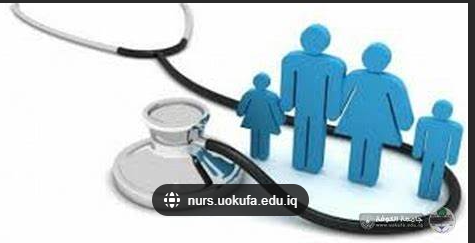 صحة المجتمع تعريفها :الصحة العامة وصفه العالم ونسلو سنة ١٩٢٣م.الصحة العامة هي علم وفن الوقاية من الأمراض وإطالة الحياة والحفاظ على الصحة والكفاءة من خلال جهود المجتمع المنظم لأجل:الحفاظ على بيئة صحية خالية من التلوث التحكم في الأمراض الانتقالية .تعليم الأفراد النظافة الشخصية .تنظيم الخدمات التمريضية والطبية لأجل التشخيص المبكر والوقاية من الامراض.تطوير الانجازات الاجتماعية لضمان مستوى معيشة يكفل لكل فرد الحفاظ على صحته.مشاركة المجتمع في توفير الصحه للجميع:الفرد ضمن المجتمع والمجتمع ككل يشارك لتأمين ما يلي له : أي للفرد والمجتمع1- السكن الصحي / توفير التهوية الصحية - الهواء الصحي - الماء الصالح للشرب - التصريف الصحي للفضلات - التغذية الصحية2- التغذية الصحية / بتوفير الغذاء الصحي والفيتامينات .3- الرعاية الصحية الأولية /أ) تنظيم دفتر صحي خاص لكل فرد بالعائلة يشمل رعاية للأم والطفل وإجراء اللقاحات وتوفير الحليب الأم والطفل .ب) إجراء الفحوصات السريرية والمختبرية والإشعاعية .(ج) إعطاء العلاج اللازم لكل فرد من العائلة ..(د) إعطاء اللقاحات تشمل :١) لقاح .B. C. G. ضد مرض التدرن. (۲) لقاح ثلاثي ( خناق - كزاز - سعال ديكي ) .(٣) لقاح ضد الكبد الفيروسي. (٤) لقاح ضد الحصبة. (ه) لقاح ضد الحصبة والحصبة الأنسانية والنكاف MMR.(٦) لقاح ضد الكزاز للطفل والأم .أوليات خطة وزارة الصحة لرعاية الأم والطفل ( الخمسية )(۱) تحسين حالة الأم بتوفير:الغذاء والفيتاميناتاللقاحات ضد مرض الكزاز والحصبة الألمانية منعاً من حدوث التشوهات الجينية والإسقاطالرضاعة الطبيعية للطفلفحوصات الحمل مع فحوصات الأسنان.شمول الأم بالدفتر الصحي للرعاية وإجراء الفحص السريري والمختبري شهريا.التوعية الصحية للأم عن الحمل وكيفية الوقاية من حدوث الإسقاط والتغذية الجيدة والابتعاد عن ما يجاب لها حدوث الأمراض السارية والمعدية والأمراض المزمنة. (۲) تحسين حالة الطفل بتوفيرإجراء الفحوصات الدورية السريرية والمختبرية. إعطاء اللقاحات. التغذية الجيدة للطفل مع توفير الحليب ويفضل الحليب من الثدي عن الحليب الصناعي.توفير بيئة صالحة من سكن وهواء وماء. الصحةتعريف منظمة الصحة العالمية W. H. O.هي حالة السلامة والتكامل والكفاية البدنية  (الجسمية) والعقلية (النفسية) والاجتماعية وليست مجرد حالة خلو الجسم من المرض أو العجز. مكونات الصحة : تشمل۱) عناصر الصحة: تتكون من١. الجانب البدني حيث يكون سليماً وخالياً من الأمراض. ٢. الجانب النفسي  (العقلي) حيث يكون الانسان بصحة سليمة وخالياً من الأمراض العقلية.٣. الجانب الاجتماعي (الاقتصادي) حيث تعتمد الصحة على الحالة المعيشية كونها متوسطة أو بسيطة الحال وبالإمكان العيش والتغذية الجيدة والملبس يقيه ويستره.٢) الاشتمال ( المحتويات ) تتكون من:أ) الصحة الشخصية وتعني :١) التغذية الكاملة وغير الناقصة من الكربوهيدرات والبروتينات والشحوم والفلزات والمعادن٢) النظافة : نظافة الشخص ، البيت ، البيئة المحيطة به .٣) النوم : على الأقل ما يقرب من ثمانية ساعات باليوم لكي يريح أعضاء جسمه الدماغ و القلب. ٤) الراحة : الراحة العقلية والبدنية وجعل الجسم سليماً معافى لتأدية الواجبات اليومية المكلف بها والمعتاد عليها في حياته .٥) الرياضة : أجراء التمرينات يومياً لكي يحافظ على الجوانب العقلية والبدنية بصورة سليمة تقيه من حدوث الأمراض القلبية وأمراض الأوعية الدموية والأمراض المزمنة ( داء السكر ارتفاع الضغط ) .٦) العناية بالعين : هي حياة الإنسان والمحافظة عليها من اض وأهمها داء السكر وإبقاؤها سليمة معافاة خلال حياته.ب) الإصحاح البيئي Environmental Hygiene :المحافظة على الصحة والحياة ومنع التلوث تجنبا لحدوث الأمراض والوفاة وذلك بالاستخدام الصحيح للموارد التالية :١- الإجراءات (الطرق) المتبعة في عموم المجتمع وتشمل :مياه الشرب : يجب أن تكون نقية صالحة للشرب ومعقمة من الميكروبات منعـا لحدوث ونقل الأمراض المعدية.التهوية: إنشاء الشبابيك منعا لحدوث الرطوبة والتعفن وحدوث الأمراض. تصريف الفضلات: الثقيلة منها عن طريق شبكات رئيسية مرتبطة بشبكة كبيرة يجري التعقيم والتصريف فيها منعا من حدوث ونقل الأمراض الانتقالية.الإضاءة: يجب ان تكون كافية لعدم حدوث العمى المؤقت مع مراعاة الجوانب النفسية والعقلية للإنسان. القمامة وكيفية التخلص منها : من الدور والمحلات في المنطقة ونقلها إلى مناطق تبعد 7 كيلو متر عن المدينة للتخلص منها ومنع انتشار الحشرات ونقلها للأمراض.الأغذية : يتم غسلها وتعقيمها قبل أكلها لقتل الجراثيم ومنع حدوث الأمراض المعدية والسارية.٢) في المواقع الخاصة : بالمصانع والمعامل ( الفلاحين ) من خلال :تثبيت الحدود المسموح التعرض لها يوميا للمواد الكيمياوية والفيزياوية والبايولوجية .الطرق الصحية في استخدام المبيدات والفلزات .الطب الوقائي على مستوى الفرد Preventive Medicine:يقصد به وقاية الفرد من الأمراض العارضية له وافهامه أعراضها لمنع حدوثها مستقبلا والرجوع إليها. ويقصد به علم وفن الوقاية من الأمراض وتقوية الصحة وتنمينها على مستوى الفرد شمولية مفهومةمكوناته تشمل النظافة العامة وتنمية قدرة الانسان الصحية واستعماله الوسائل البيولوجية كالمصول واللقاحات ( كالتطعيم ضد التدرن ، الجدري ، الخناق ، والكزاز والسعال الديكي وشلل الأطفال والحصبة الألمانية والحصبة والنكاف ).التشخيص المبكر للأمراض وعلاجها قبل استفحالها واختلاطها ومضاعفاتها ثم الوقاية من تلك الإختلاطات والمضاعفات مثل السل (التدرن) المزمن ، داء السكر والأمراض الزهرية المزمنة وأمراض القلب والأوعية الدموية. ----------------------------------------------------------------------------------------------معنى الاحصاء الصحي الحياتي Biostatistics :هو ذلك الإحصاء الذي يمثل كافة البيانات المتعلقة بالحالة الطبية والعقلية للأفراد وصلاحياتهم الاجتماعية والتي بواسطتها يمكن وصف وتثمين الحالة الصحية للمجموعة السكانية التي تتطلبها الإدارة الصحية. معنى الاحصاء Statistics :هو العلم الذي يختص بالطرق العلمية لجمع وتحليل وتفسير البيانات العددية أما في صوره بيانية او صورة جدوليه .قياس مستويات الصحة Health Levels Measure :المستوى الصحي لأي مجتمع يتناسب مع مستواه الاجتماعي والاقتصادي وعليه فأن الصحة العامة تقرر المستوى الصحي لحياة تلك الأفراد والمجتمع على حد سواء.الطريقة العامة للبحث الصحي Genral system for Health Research :تحديد مشكلة أو فرضية البحث أو الدراسةجمع البيانات والمعلومات عن الظاهرة أو الظواهر ذات العلاقة بالبحث أو الدراسة .تصنيف البيانات وتبويبها وعرضها .حساب المؤشرات الإحصائية كتقديرات المعالم مجتمع البحث أو الدراسةتحليل معطيات الدراسة والتوصل للنتائج على ضوء فرضية أو فرضيات البحث أو الدراسةتفسير النتائج وعملية اتخاذ القرار بشأن فرضيات البحث. مقاييس الصحة العالمية World Health Organization Measurnent :يتوقف تحليل الصحة العالمية على كيفية قياس الأعباء الصحية وهناك مقاييس كثيرة منها, QALY DALY وقياس معدلات الوفاة ، وبالتالي فعملية اختيار المقاييس قد تثير الكثير من الجدل والخلاف بالإضافة إلى أنها ينطوي على بعض الاعتبارات العملية والأخلاقية .متوسط عمر الأفراد المتوقع ( متوسط الحياة ) :يشير متوسط الفرد المتوقع إلى ذلك المقياس الإحصائي الخاص بحساب متوسط فترة حياة الفرد (متوسط فترة الحياة ) لعينة محددة من السكان، حيث أنه في الغالب يشير إلى ذلك العمر المتوقع وصول الفرد اليه المجموعة معينة من السكان قبل الوفاة ( سواء تم تصنيفهم على أساس الدولة ، العمر الحالي أو بناء على أية متغيرات ديموغرافية أخرى ). وقد يشير متوسط عمر الفرد المتوقع أيضا إلى تلك الفترة المتبقية في حياة الفرد ، التي يمكن حسابها أيضا في أي من ولاية جماعة ، مثال مواليد سنة من السنين حتى وفاتها جميعا مع جمع الأعمار والتي ماتوا فيها على بعضها وتنقسم الناتج على عدد هؤلاء المواليد ........ سنة ١٩٤٠ ------------ ٥٠٠٠٠سنة ١٩٥٠ ------------ ٥٠٠٠سنة ١٩٦٠ ------------ ٢٠٠٠سنة ١٩٧٠ ------------ ١٠٠٠سنة ١٩٨٠ ------------ ٢٠٠٠سنة ١٩٩٠ ------------ ٣٠٠٠٠سنة ٢٠٠٠ ------------ ١٠٠٠٠المجموع -------------- ٩٨٠٠٠   وبذلك يكون متوسط الحياة ۹۸۰۰۰ / ٦ = ١٦٣٣ متوسط الحياة .مثال اخر:معدل الوفيات بمرض معين = عدد الوفيات بهذا المرض / عدد المصابين بهذا المرض × ۱۰۰ لذلك تتوقع أن يكون معدل متوسط الحياة مرتفعا عندما تنخفض الوفيات في المراحل الأولى من الحياة وتنخفض عندما ترتفع الوفيات في المراحل الأولى من الحياة وتنخفض عندما ترتفع الوفيات في المراحل الأولى وفي السنين الأولى من العمر.سنوات الحياة المعدلة تحت تأثير الجودة : يمثل مقياس سنوات الحياة تحت تأثير الجودة ( بالانكليزية Quality-adjusted life years) أسلوبا لقياس عبء المرض (بالانكليزية Disease burden) ، بما فيها (إجراءات أسلوب القياس ) نوعية وكيفية الحياة التي يعيشها الفرد كوسيلة للقياس الكمي للفائدة التي تعود عليه من الرعاية الطبية. ويتطلب مقياس سنوات الحياة تحت تأثير الجودة  (QALY) توفير كل من المنفعة أو الفائدة ومخاطر الحياة. (بالإنكليزية risk neutral )، بالإضافة إلى سلوك ثابت نسبيا للمقايضة ، ويكون مقياس سنوات الحياة تحت تأثير الجودة للجميع بين فترة الحياة المتوقعة بجودة الحياة المتوقعة في رقم واحد: فإذا كانت قيمة عام إضافي من الحياة الصحية المتوقعة تساوي قيمة عام واحد بالحساب الزمني، فبالتالي سيكون عام من توقع الحياة الصحية الأقل سيساوي أقل من عام واحد. كما تعتمد حسابات مقياس سنوات الحياة تحت تأثير الجودة على لساس مقاييس القيمة التي يضعها الأفراد للعدد المتوقع من السنوات التي يعيشها الفرد، وتلك المقابيس يمكن إجراؤها بطرق عديدة، من خلال التقنيات التي تحاكي المغامرة أو المضاربة المرتبطة بأفضل بدائل للأوضاع والظروف الصحية، أو من خلال استخدام الأدوات القائمة على عيش بعض أو كل أوقات الحياة التي قد توفرها العلاجات الطبية بهدف تحقيق وقت اقصر للحياة ولكن بجودة حياة أعلى وأفضل ، وبالتالي فإن مقياس سنوات الحياة تحت تأثير الجودة في عملية التحليل النفعي ، لا يتضمن في حد ذاته اعتبارات العدالة والمساواة.معلومات الوفيات والولادات :المعدل Rate / هو قياس التكرار أو الإعادة لحالة ما مثل الولادات والوفيات - فترات المرض التي تحدث في المجتمع في فترة زمنية معينة وهو يقاس كالأتي :المعدل = عدد الحالات لوحدة زمنية ثابتة / عدد السكان المناسب × ١٠سومن أهم المعدلات الممكن استخدامها في حقل الصحة العامة هي كما يلي:معدل الوفاة الخام Crude Death Rate :إذا سجلت مجموعة من الوفيات ولتكن (D) لمجموعة معينة من السكان (P) خلال سنة واحدة وأردنا استخراج معدل الوفاة الخام (M)    ١٠k M - D / Pوتكون قيمة (K)  حيث أن (K) تمثل الأس الذي يضرب بالعشرة لإيجاد معدل الوفيات الخام مساوية لـ ( ۳ ) أي - ۱۰۰۰معدل الوفاة النوعي Specific death Rate.عدد الوفيات في عمر معين خلال سنة معينة / عدد السكان في منتصف تلك السنة × ١٠٠٠.احتمالات الوفاة The probability of dying  = احتمالات الوفاة - و / ن. أي عدد الوفيات المسجلة في السنة التي تلي تلك السنة / مجموع السكان على قيد الحياة في بداية السنة.وفيات الأطفال الرضع :معدل الوفاة عند الولادة = عدد الولادات الميتة المتأخرة + عدد الوفيات في الأسبوع من الحياة / عدد الولادات الميتة المتأخرة + عدد الولادات الحية × ١٠٠٠معدل الوفيات للأطفال للأعمار أقل من ٢٨ يوما من الحياة :-= عدد الوفيات لأقل من ٢٨ يوما من العمر + عدد الولادات الميتة في الأسبوع العشرين فأكثر / عدد الولادات الحية + عدد الوفيات الميتة في الأسبوع العشرين فأكثر . معدل وفيات الأطفال للأعمار من ۲۸ يوما ولغاية السنة الواحدة من العمر = عدد الوفيات في عمر ٢٨ يوما فأكثر ولغاية السنة / عدد الولادات الحية  - عدد الوفيات من عمر  ٢٨ يوما ولغاية السنة × ١٠٠٠معدل وفيات الأطفال حديثي الولادة infant Mortality rate = عدد وفيات الأطفال للأعمار التي لا تتجاوز السنة الواحدة / عدد الولادات الحية × ١٠٠٠معدل بالأمراض وانتشارها Disease incidence and prevalence نقيس مستوى الصحة في المجتمع بمعدل انتشار الأمراض والإصابات واعتمادها أكثر دقة وقياس للصحة العامة بالاعتماد على الجهود على تقديرات وإحصائيات حياتية بخصوص انتشار الأمراض على اختلاف أنواعها بإجراء :المسح الصحيأمساك السجلات للأطباء والعيادات والمستشفياتمعدل الإصابة بمرض معين = (كوليرا) عدد المصابين بمرض معين / المجموع الكلي للسكان = ١٠٠ × ١٠٠/٢٠ = ٢٠   انتشارها أثناء المسح الصحي مع العلاجالصحة - مقاييس الصحة ومؤشراتهاإن المستوى الصحي لأي مجتمع كان يتم بإجراء تناسق مع مستواه الاجتماعي والاقتصادي ، وعليه فان الصحة العامة تقرر المستوى الصحي لحياة اولئك الأفراد والمجتمع على حد سواء ، ولو أردنا قياس هذا المستوى الصحي فإننا نعتمد على قياسات مستوى الحياة المعيشية بصورة عامة . لذلك هناك مقاييس ومؤشرات أكثر سهولة نسبيا وهي :١- معدل الوفيات الخام: يعرف (=) عدد الوفيات الكلي خلال سنة / معدل السكان في تلك السنة  ×MYP   1000أو معدل الوفيات الخام : عدد الوفيات لكل ألف فرد من السكان خلال سنة واحدة = عدد الوفيات / ۱۰۰۰ فرد من السكان خلال السنة× 100 خلال السنة٢- معدل وفيات الأطفال الرضع : يعرف (=) عدد وفيات الأطفال الرضع لكل ألف مولود حي من السكان خلال سنة واحدة ( =  عدد وفيات الأطفال الرضع / ۱۰۰۰ مولود حي  ۱۰۰ × خلال السنة) أو معدل وفيات الأطفال الرضع : يعرف (=) عدد وفيات الأطفال الرضع لكل ألف مولود حي من السكان خلال سنة واحدة ( = عدد وفيات الأطفال الرضع / ۱۰۰۰ مولود حي × ۱۰۰ خلال السنة) أو = عدد وفيات الأطفال الرضع / عدد الوفيات الكلي ( الكبار والصغار ) ×۱۰۰ خلال السنة. هدف المؤسسات الصحيةمؤشرات خاصة تشتمل على :كيفية الوصول إلى الهدف الرئيسي للمؤسسات الصحية:۱- بإتباع وسائل صحية تشمل :توفير مياه الشرب الصالحة .تصريف الفضلات .٢- توفير التغذية الصحية / تشمل بناء الجسم ونموه وتغذيته ومناعته ضد الأمراض.٣- توفير خدمات رعاية الأمومة والطفولة هي خدمات تنظيم الاسرة ورعاية الام الحمل وخلاله ورعاية الجنين وحتى الولادة رعاية صحية ، بدنية ، نفسية ، وتغذية ولقاح ورعاية الطفل من بدأ الولادة وحتى الطفولة ولغاية خمسة السنين من العمر ورعاية صحية ، بدنية ، تغذوية ولقاحية ونفسية. ٤- توفير الخدمات الصحية المدرسية لجميع التلاميذ والطلبة / تبدأ من رياض الأطفال - ابتدائية - متوسطة - ثانوية - معهد - كلية - علاجية - وقائية - أسنان. ٥c- توفير خدمات التربية الصحية / تشمل الملازم - الكتب - إجراء الندوات الصحية. الإجراءات الوقائية الخاصة : تشملالنظافة العامة. 1- نظافة الأطعمة والأشربة والمياه خوفا من تلوثها ببيض الديدان أمثال دودة الإسكارس غسل الفواكه والخضروات قبل أكلها بالماء والصابون .2- غسل اليدين قبل كل وجبة أكل بالماء والصابون .3- غسل اليدين بعد كل بالماء والصابون استخدام المعقمات والمطهرات لليدين في حالة عدم وجود ماء لقتل الجراثيم. 4- قص الأظافر لليد والقدم منعا من حمل البيوض الديدان ونقلها للمرض.5- حلق الشعر للعانه والإبط والرأس. 6- عدم الإكثار من استخدام المنظفات لكي لا تسبب حدوث الالتهاب الجلدية7- عدم الإكثار من شرب الشاي والقهوة منعا من حدوث اضطرابات قلبية .8- عدم التدخين بكل أنواعه تجنبا من حدوث التهابات تنفسية وسرطان الحنجرة والرت9- عدم شرب المشروبات الكحولية والمخدرات 10- تجنب التبول والتغوط في الأنهر والترع منها من حدوث مرض البلهارزيا.11- غسل الملابس الداخلية والملابس الخارجية منعا من حدوث الأمراض الجلدية12- الاستخدام الصحيح لدورات المياهكيف يتم اكتشاف الأمراض بصورة مبكرة وفى أدوارها الأولى وإجراء العلاج الفوري لها :فحص الملامسين للأمراض السارية مثل (الهيضة الكوليرا))والحمى التيفوئيد والتدرن (السل )إجراء التحليلات المختبريه للحوامل ، وبالأخص فحص السفلس أو اختيارات الداجنة البلازمية السريع V.D.R.L.)) (RPR) .إجراء الفحوصات الدورية لحالات الأورام البسيطة والمحتمل تحولها إلى الخبيثة مثل أمراض المعدة والمجاري البولية في النساء مثل أمراض الرحم وعنق الرحم والثدي .إجراء الفحوصات الإشعاعية ( مسح شعاعي ) Mass X - ray exam  لمجاميع من المجتمعكطلبة المدارس وعمال المصانع بصورة جماعية لاكتشاف أمراض صدرية مثل التدرن .إعطاء العلاج المناسب والفوري لكل حالة من الحالات المكتشفة بأي واسطة يتم علاج المرض لاستعادة حالتهم الصحية . يتم ذلك بأجراء الجانب العلاجي الباطني والجراحي في المستشفيات.الطبية والمستوصفات والوحدات العلاجية المتنقلةتأهيل المرضما المقصود بتأهيل المرض للمصابين:  يقصد بهأ ) منع الإختلاطات والمضاعفات الاجتماعية والصحية .ب) يجب الالتزام بتطبيق النقاط ادناء منعا من حدوث المرض :١- إزالة الألام .٢- تقليل العاهات إلى أقصى حد ممكن .٣- تحسين النتائج الوظيفية للجسم ..٤- منع التشوهات .ه- إعادتهم إلى المجتمع كأعضاء ومنتجين ونافعين باستخدام الوسائل الطبيعية والفيزياوية والمهيأة فقط دون عناء أو دواء .مفاهیم الصحة العامةخمسة مفاهيمالمفهوم الأولعلم الصحة ( Health ):  هو حالة السلامة والتكامل والكفاية البدنية ( الجسمية ) والعقلية ( النفسية ) والاجتماعية وليس مجرد حالة خلو الجسم من المرض أو العجز .المفهوم الثانيالبيئة Hygiene : البيئة هي كل ما يحيط بالفرد من عوامل بايولوجية ) كالبشر والحيوانات والاحياء المجهرية وغيرها ) وعوامل فيزيائية وكيمياوية سواء كانت طبيعية ( كالمناخ والكوارث الطبيعية ( او صناعية كالتلوث الجوي الصناعي وفي بيئة العمل والعوامل النفسية والتي جميعها تتحكم في نسبة حدوث وسرعة انتشار وحدة المرض في المجتمع .المفهوم الثالث ( الطب الوقائي ): هو علم وفن الوقاية من الأمراض وتقوية الصحة وتنميتها على مستوى الفرد ومستوى المجتمع، أو هو علم وفن إطالة الحياة بنفس الوقت لديه مستويات (۱) الفرد (۲) المجتمع.١- الفرد : استعمال المصول واللقاحات والتطعيم الأمراض وتناول فيتامين D ضد الكساح .٢- المجتمع / ١- إجراء التلقيحات الجماعية. ٢- الاعتناء بالتغذية لمنع حدوث التغذية للأمهات الحوامل والرضع والم والأطفال والشباب. المفهوم الرابع (الطب الاجتماعي أو المجتمع Community health ) وصفه العالم ونيسلو سنة ۱۹۲۰ هو علم ما يتصل بصحة الفرد ضمن المجتمع ككل ووقايته وتحصينه ضد الأمراض مع إطالة العمر للفرد وذلك بجهود منظمة ومنسقة للمجتمع من خلال صحة البيئة أكثر ، مكافحة الأمراض المعدية ، تنظيم خدمات الطب والتمريض ، تعليم الفرد الصحة الشخصية وتطوير الحياة الاجتماعية والمعيشية .أو هو علم وفن منع المرض، إطالة العمر ، وتحقيق الصحة من خلال جهود منظمات المجتمع من اجل بيئة صحية ، ومكافحة الأمراض المعدية، تعليم الأفراد النظافة الشخصية وتوظيف المنظمات الطبية والخدمات التمريضية من أجل الكشف المبكر والعلاج الوقائي من المرض وتطوير العجلة الاجتماعية لتأمين كل شخص مستوى معيشة وللمحافظة على الصحة ، لذلك فهي تنظم هذه السبل لتمكين كل مواطن إدراك حقه في الصحة والعمر الطويل. المفهوم الخامس (الصحة العامة)هو علم وفن حفظ الحياة ومنع المرض وإطالة الحياة وتنمية الصحة وتطورها وزيادة كفاءتها من جميع النواحي.منظمة الصحة العالمية W. H. O.تعريفها هي واحدة من عدة وكالات تابعة للأمم المتحدة متخصصة في مجال الصحة وهي الاختصاص بالصحة العامة لجميع الشعوب .متى تم وضع دستورها : خط دستورها في تموز ١٩٤٦ في مدينة نيويورك من قبل ٦١ دولة.متى تم وضعها موضع التنفيذ : وضع في 7 نيسان ١٩٤٨.مقرها الحالي : جنيف سويسرا .التاريخ: من المسائل التي ناقشها الدبلوماسيون عندما اجتمعوا لتشكيل الأمم المتحدة في عام ١٩٤٥ إنشاء منظمة صحة عالمية .مكوناتها : تتكون من الحكومات الأعضاء الذين يوفدون إليها في كل سنة ولهم صوت واحد فقط ذا لهم من الأصوات : لهم صوت واحدالمراكز الإقليمية : هيآسيا الشرقية الجنوبية - دلهي .البحر البيض المتوسط - أسكندرية.أفريقا - برازافيل .أوربا - كوبنهاكن .الباسفيك الغربي - مانيلا (أمان الله).أمريكا - واشنطنهدفهايقول دستور منظمة الصحة العالمية ، أن الغرض منها هو توفير أفضل ما يمكن من الحالة الصحيه لجميع الشعوب حتى الوقت الحالي وذلك لتحقيق هذا الهدف بدأت حملة الصحة للجميع عام ٢٠٠٠ في القرن الواحد وعشرون ( اعلان الما أنا ) عام ١٩٧٨ في مدينة الما - آتا عاصمة طاجاكستان وهي تسمح الجميع الناس عيش حياة صحية وانتاج اقتصادي ومحققة حياة اجتماعية. إداراتها :تقوم الدول الأعضاء البالغ عددها ۱۹۲ دولة بممارسة السلطة الرئاسية في المنظمة عن طريق جمعية الصحة العالمية ، حيث تتألف هذه الجمعية من مندوبين للدول الأعضاء وتقوم الجمعية بإقرار برنامج المنظمة وميزاتها لفترة السنتين التاليتين والبت في أهم مسائل السياسة العامة.أهداف ومجال عمل المنظمة :تعتني هذه بتشجيع الأبحاث الطبية ، وتقترح عقد الاتفاقيات في شؤون الصحة العالمية وتراقب تفشي الأمراض السارية مثل الجدري والطاعون والأوبئة الخطيرة الأخرى وتعمل على مكافحتها . كما تعمل على توفير الحماية الصحية للأمومة والطفولة ، لرفع مستوى الصحة العقلية والنفسية ونشر الوعي من أجل حماية مياه الشرب من التلوث وتقوم الدول المشاركة بتبادل الخبرات والقضاء على العديد من الأمراض المزمنة والفتاكة وتقوم أيضا بالعديد من الورش التدريبية التي تهدف إلى تطوير الخدمات الصحية.تشكيلات المنظمة العامة للأمم المتحدة وتتكون من :الهيئة العامة .السكرتارية العامة.ثلاثة مجالس (مجلس الأمن ومجلس الأمناء ومحكمة العدل الدولية).المجلس الاقتصادي الاجتماعي ومنه تتفرع المنظمات والوكالات ذات الاختصاص والتي اهمها :منظمة الصحة العالمية (.W. H. O) منظمة الامم المتحدة للطفولة (اليونيسيف ) ( UNICEF ) .برنامج الاسم المتحدة للبيئة ( UNEP ) .برنامج الصحة والسلامة البيئية ( EITS ) . برنامج (OECD) لإدارة ونقل المخلفات عبر الحدود. منظمة الملاحة الدولية ( IMO ) . البرنامج الدولي الخاص بالسلامة الكيمياوية (IPCS) المجلس الدولي للهيئات الكيمياوية ICCA .بنود دستور منظمة الصحة العالمية WHO : الصحة هي حالة الكمال الجسمي والعقلي والاجتماعي وليست فقط عدم وجود عاهة أو التمتع بأعلى مستوى من الصحة هو حق من الحقوق الأساسية لكل إنسان.التطور الصحي للطفل هو الركيزة الأساسية لنهوض الصحة العامةالصحة العامة هي الركن الأساسي لدعم السلام والاستقرار في العالم.على كافة الدول والحكومات تقع مسؤولية توفير الصحة للجميع.بالإضافة لتنسيق الجهود العالمية لمراقبة نشوء أمراض العدوى كمرض السارس SARS ومرض البرداء ومرض الإيدز، ترعى منظمة الصحة العالمية برامج للوقاية والعلاج لهذه الأمراض وتدعم منظمة حة العالمية تطوير وتوزيع لقاحات (تطعيمات) Vaccines آمنة وفعالة والكواشف الصيدلانية diagnostic pharmaceutical والأدوية وبعد أكثر من عقدين على مكافحة الجدري Smallpox أعلنت منظمة الصحة العالمية في ۱۹۸۰ التمكن من القضاء على مرض الجدري وهذا أول مرض يستم استئصاله بمجهود بشري ، وتسعى المنظمة لاستئصال شلل الأطفال Poliomyelitis في السنوات القليلة القادمة ، وتسعى المنظمة لتعزيز أمور صحية أخرى غير مكافحة الأمراض ومنها تشجيع استهلاك الخضار والفواكه ومحاربة انتشار التدخين في العالم ، وقد أصدرت تقريرا عن أهم الأخطار الصحية عالميا جاء التدخين فيه أحد أهم عشرة أخطار صحية ومن نجاحات المنظمة عملها في تطوير لقاح الأنفلونزا ، وتجري المنظمة العديد من الأبحاث ومنها عن تأثير العقول الكهرطيسية (الهاتف الخلوي) على الصحة وتحدث بعض أبحاث المنظمات جدلا حول نتائجها فقد ناقشت شركات التبغ أبحاث التبغ كما تناقش حاليا شركات صناعة السكر تقرير فنيا أوصى بعدم تجاوز نسبة السكر ١٠% من القوت الصحي..(صحة البيئة ومشاكلها Environmental Health )اهداف ومجالات الصحة العامة : هي توفير الصحة البدنية والنفسية والاجتماعية للمجتمع ضمن ، أساسين هما: المجال الأول :الخدمات الأساسية : التي تقدمها المؤسسات والإدارات الصحية في بغداد والمحافظات وعلى رأسها الوزارة المختصة إلى أصغر فرقة صحية. المجال الثاني :الخدمات المتنوعة : التي تقدمها مؤسسات ووزارات واتحادات ونقابات وجمعيات رسمية أو شبيه أو حتى الطوعية .المجال الأول / الخدمات الأساسية وتشملخدمات صحة البيئة تشمل :الوقاية من الضوضاء. توفير السكن الصحي للسكان. مكافحة الحشرات الضارة والقوارض والقضاء عليها. تصريف المجاري للمياه الأسنة والفضلات والنفايات مع جمع وتصريف القمامة.توفير ورقابة الغذاء والحليب ومنتجاتهاتوفير ومراقبة مياه الشرب الصالحة للاستهلاك البشري. صيانة التربة من التلوث وحماية الهواء والجو من التلوث وحماية المياه من التلوث ومنع ذلكب.  مكافحة الأوبئة وتشمل :-الوقاية من الأمراض المتوطنة (مكافحة البلهارزيا والديدان المعدية) الرعايا الصحية للإنسان.رعاية الأمومة والطفولة .مكافحة العلل الاجتماعية والتأثيرات الناتجة عن الإدمان والكحول والعقاقير.مكافحة الأمراض السارية والأوبئة وذلك بأجراء تطعيم وتحصين أفراد المجتمع ضدها. البحوث السرطانية .خدمات الصحة المهنية .رعاية الإصابة بالأمراض القلبية والأوعية الدموية ..التربية الصحية للمجتمع والأفراد .خدمات الصحة المدرسية. ج.  توفير الخدمات الطبية :- الخدمات الطبية الباطنية والجراحية .- التسجيل السريري للأمراض.- الفحص المختبري والشعاعي .٤- الخدمات التمريضية والزيارات البيئية .٥- تجهيز المستلزمات الطبيةد.  الصحة المهنية والأصحاح البيئي Occupational Health & Hygiene وتشمل :-١- منع حدوث التلوث الصناعي داخل وخارج المصنع .٢- العناية بصحة العاملين وقائيا وعلاجيا .٣- توفير الالبسة والاجهزة الوقائية وتوفير العلاجه- الصحة الشخصية :تعتمد على مدى تمتع أفرادها بالصحة عن طريق تربية الإنسان وتنامي وعيه الصحي والزامه بأن يثقف نفسه ويتبع التعليمات الصحية من نظافة وعمل وحركة رياضية وراحة وتغذية وكل ما شأنه أن يبعد المرض عنه. و- الطب التعليمي ويشمل :مجالات البحوث العلميةالأجهزة والمعدات الطبية والتدريب. وسائل التعليم والتدريب لمختلف ذوي المهن الصحية والتقنية.وسائل التعليم والتدريب لمختلف ذوي المهن الطبيةصحة البيئةتعريف: هي حصيلة المؤثرات الخارجية على حياة الأحياء والبشر وعلى سلوك البشر سواء كانت تلك المؤثرات عناصر طبيعية أو صناعية حية وغير حية.أهدافهاتوفير ومراقبة مياه الشرب الصالحة للاستهلاك البشري .صيانة التربة من التلوثحماية الهواء والجو من التلوث .حماية الماء من الثلوث.المجالات التي تؤثر على صحة البيئة : تشمل مشاريع توفير مياه الصالح للشرب والتنظيف البشري وحمايتها من التلوث.مشاريع تصريف النفايات والمخلفات والفضلاتمكافحة الحشرات والقوارض مشاريع التخطيط والإسكان الصحي مشاريع توفير الغذاء الصحي ومنتجات الألبان والمشروبات من خلال مراقبة المصانع الغذائية ومصانع المشروبات والمطاعم والفنادقالحد من تلوث الهواء الجوي من خلال مراقبة المنتجات والمخلفات الصناعية والاستعداد للتعامل مع الكوارث الطبيعية  (كالأمطار الغزيرة، الحرارة العالية ، الفيضانات ، والزلازل والعواصف ،....).العوامل البيئية المؤثرة على صحة الإنسان : وتشملالعوامل البيوليجية : وهي العوامل المسببة للأمراض أو الناقلة لها ذات الصلة بطرق نقلها مباشرة وأثرها علىالصحة وحدوث المرض ومن أمثلتها العوامل المتصلة بحدوث المرض كالبكتريا والفيروسات والفطريات والطفيليات، العوامل المتصلة بنقل المرض كالحشرات والقوارض ، العوامل المرتبطة بتلوث المياه (الكوليرا ، العوامل المرتبطة التهاب الكبدي الوبائي والتيفوئيد) بتلوث الطعام (التسمم الغذائي).العوامل الكيميائية : تلوث البيئة عن طريق سموم معدنية وعضوية ومن أمثلتها السموم المستعملة في مكافحة الحشرات والآفات الزراعية والصحية ، المخلفات الصناعية ، منظفات المنازل، مبيدات الحشرات والقوارض ، ملوثات الهواء الناتجة من عوادم السيارات واستهلاك الطاقة مثل ثاني أوكسيد الكربون. العوامل الطبيعية : الحرارة العالية التي تؤدي لضربة الشمس والإجهاد الحراري ، التغيرات المناخية ، تلوث المياه، سوء التغذية ، تفشي وبانيات الأمراض ، الإصابات.العوامل الفيزيائية : ومن أمثلتهاالضوضاء وتأثيرها على الانسان والحيوان .الاشعاع ودرجة الحرارة العالية .تغيرات الضغط الجوي .العوامل النفسية :  (نظام الحكم) نظام الادارة ، ازدهار السكان ، العمل غير الملائمأمراض تلوث البيئة ١- أمراض الجهاز التنفسي الامراض العامة ( التدرن ، التهاب القصبات المزمن ، الخناق )الامراض المهنية ( سليكوزيز، يسينوزيز، اسينوزيز الربو المهني، ... )سرطان الرئةالأمراض الجلديةالإصابة بالديدان المعوية ( دودة الأنكلستوما ، أو كزيوريس )مرض الملاريامرض البلهارزياأمراض الجهاز الهضمي  (الهيضة ، التيفوئيد ، الزحار الأميبي ).التهاب الكبد الفايروسالتلوث الصناعي لارتباطه بالصناعة حيث يقتصر على ما يطرحه المصانع في مجاري المياه من فضلات أو ما تقدمه في الهواء من غازات ) تطرحها محركات السيارات والقاطرات والطائرات ) ويشمل أيضا الآثار السلبية الأخرى التي تنجم عن الصناعة وفضلات المفاعلات الذرية وتسرب المواد المشعة منها . أيضا أن تكون نسبة الغازات المنيعة عن عادم ( مدخنة ) السيارة ضمن حدود معينة أذا تجاوزتها تعد السيارة غير قانونية ويمنع استخدامها .مياه الشرب الصالحةتعريف : الماء مركب كيمياوي سائل شفاف يتركب من ذرتين هيروجين وذرة اوكسجين ( رمزه الكيميوي HO ) ويشكل نسبة ۷۰% من جميع الاجهزة العصارات والسوائل والدم الموجودة في جسم الانسانصفاته : الماء في تكوينه نقي ، صافي، غير ملوث بالقاذورات والسموم والجراثيم والطفيليات والمواد الكيماوية الضارة . هل يعتبر مصدر غذاء للإنسان والحيوان والنبات ؟ نعم .مصادر مياه الشرب : هل تختلف طبيعتها باختلاف مصادرها ؟ نعم وما هي :مياه الأمطار والثلوجالمياه الجوفية وتشمل مياه الينابيع والآبارالمياه السطحية وتشمل مياه الأنهار والبرك والترع والبحيرات. مكوناته ونسبته :1- يتكون الدم الذي يمد خلايانا بجميع متطلبات الحياة بنسبة ٩٢% من الماء .2- يتكون المخ الذي يتحكم في جميع أفعالنا ويسيطر على وظائفنا الحيوية بنسبة ٩٠% من الماء3- يتكون العظام التي تشكل هيكل أجسامنا بنسبة ۲۲% من الماء .4- تتكون العضلات التي تخدم جميع حركاتنا المختلفة بنسبة ٩٠% من الماء.5- يتواجد في الخلية الحية بنسبة ٥٠ - ٦٠ %فوائد الماء للإنسان ( أهميته ) :الحفاظ على درجة حرارة الجسمالتخلص من الفضلاتعملية الهضمنقل المواد ما بين الخلايالإذابة الأملاح والسكريات والبروتيناتهام لأجهزة الجسم من قلب وكلى ودم أيضاطرائق انتقال الأمراض بواسطة الماء :1- شرب الماء الملوث2- استعمال الثلج المصنوع من الماء الملوث مع ماء والمشروبات3- استعمال الماء الملوث في تحضير الطعام. 4- الاستحمام والسبح والوضوء بمياه ملوثة في الشواطئ وأحواض السباحة والحمامات .5- ري المزروعات التي تؤكل طازجة بدون غسيل وتعقيم بمياه ملوثة.الأمراض التي تنتقل بواسطة الماء :أ) تشمل الأمراض المعوية والأمراض الطفيلية مثال :1- مرض التيفوئيد ومرض الباراتيفوئيد2- مرض الكوليرا (الهيضة)3- مرض الدرنتري4- مرض التهاب الكبد الفيروسي نوع A 5- مرض البلهارزيا ( من السباحة أو المشي في الماء الموبوء )ب) أمراض الإسهالطرائق تصفية المياه :1- استخدام مادة الشب (مادة غرينية) للماء في الأحواض. أن هذه المادة كونها مستساغة كثر الطلب عليها إضافة كونها مصدر لتخليص الماء من المواد العالقة بها والذي بدوره يؤدي إلى تغير اللون والطعم والرائحة (الكمية تحدد في المختبر) وقد لاحظوا الطريقة المثلى في إمرار هذه المواد خلال مصافي رملية وصفائح مثقوبة (غربالية) 2- غلى الماء لقتل الكائنات الدقيقة الموجودة في الماء الملوث3- استخدام مادة الكلور أو الكلورين ( مادة كيماوية ) تضاف بنسبة معينة بتركيز 6 جزء بالمليون من الماء (بالأحواض) وعند وصوله بالأنابيب الى الدور السكنية يصل 0.8 جزء بالمليون من الماء لقتل الجراثيم.4- استخدام الاشعة فوق البنفسجية خلال التسليط لقتل الجراثيم ونقاوته.5- استخدام حبوب الهالوزون – توضع في احواض السيارات او احواض السكن او المؤسسات حوالي 6-10 ولفترة نصف ساعة لقتل الجراثيم.6- اضافة مادة الفلورين / اضافة (0.7-1.5) جزء بالمليون من المادة لمنع تسوس وتنخر الأسنان اذا كان خاليا منه ودون المستوى المطلوب.مواقع الطمر الصحي : كل موقع ملزم بتوفير آليات شغلات وكوادر عاملة ويتم العمل بوضع طبقات رمل مع اختيار مواقع بعيدة مع ملاحظة اتجاه الربح. صحة البيئة Environmental Healthصحة الجوالهواءو الذي يتوفر فيه الأوكسجين النقي والصالح والصحي ودون أية ملوثات ( كالزنبق ، الأوزون، الفلورين، الأثيلين ، الكلورين ، الهيدروجين ).مكوناته : غاز الأوكسجين ۲۰% غاز الأوزون أو الديتروجين ٧٩% ، وغاز ثاني أوكسيد الكاربون ٠٠,٤% ويحوي أيضا على كمية من بخار الماء إذا زادت جعلته رطبا وقد يحمل أيضا بعض المواد المعلقة كالتراب وغيره من هبوب الرياح .العوامل الملوثة للهواء1- الابخرة والغازات الضارة المنبعثة من المصانع والمعامل) وبالأخص الأتربة والذرات الغبارية المتولدة من محالج القطن والإسمنت والشتايكر والكاشي .2- الغازات الناتجة من وسائط ومركبات النقل والمواصلات والسفن وحاملات الطائرات والصواريخ .3- الدخان والملوثات التي تتصاعد من المساكن المزدحمة والمدن والدخان المنبعث من التبغا او السكائر4- احتراق المواد المستخدمة في التسخين والاناره والتدفئة والتكييف ) زيت الغاز ، الفحم ، الخشب، الشمع 5- المطابخ 6- المرافق الصحية7- تنفس الانسان و الحيوان والنبات8 - تعرق الإنسان والحيوان العناصر الأكثر انتشاراً والتي تسبب تلوث الهواء:1- الجسيمات الدقيقة / هي الأتربة الناعمة العالقة في الهواء .2- ثاني أوكسيد الكاربون / من الصناعة وتكون المواد العضوية مثل الكربونات .3- أكاسيد النيتروجين / من حرق الوقود ( الكازولين ) ويوجد في المناطق الصناعية ..4- الأوزون / نتيجة تفاعل أكاسيد النيتروجين مع الهيدروكربون في وجود أشعة الشمس وهو أحد مكونات الضباب الدخاني Smog .5- أول أوكسيد الكاربون / استخدام الغاز في المنازل .6- دخان السكائر .73- الرصاص / داخل المنازل ٦٤٠٠ - ۹٠٠٠ جزء في المليون من الأتربة وخارج المنازل (الشارع ) ٣٠٠٠ جزء في المليون .الشروط المتوفرة : هيدرجة حرارة الهواء وهي اقل من درجة حرارة الجسم بين (۱٥- ۱۸ ) درجة مئوية لتساعد على فقدان حرارة الجسم الزائد بالإشعاع.درجة رطوبته مناسبة بين ( ٦٥% - ٧٥% ) .خلو الهواء من الأتربة والغبار والغازات الضارة .كمية الأوكسجين تكون كافية لتنقية الدم .العناصر الأكثر انتشاراً والتي تسبب تلوث الهواء :الجسيمات الدقيقة / هي الأتربة الناعمة العالقة في الهواء ثاني أوكسيد الكاربون / من الصناعة وتكون المواد العضوية مثل الكربونات .أكاسيد النيتروجين / من حرق الوقود ( الكازولين ) ويوجد في المناطق الصناعية .الأوزون / نتيجة تفاعل أكاسيد النيتروجين مع الهيدروكربون في وجود أشعة الشمس وهـــو أحد مكونات الضباب الدخاني Smog .أول أوكسيد الكاربون / استخدام الغاز في المنازلدخان السكائر .الرصاص / داخل المنازل ٦٤۰۰ - ۹۰۰۰ جزء في المليون من الأتربة وخارج المنازل (الشارع ) ٣٠٠٠ جزء في المليون. الأضرار الصحية التي من الممكن أن تلحق بصحة الإنسان عند التعرض لهذه الملوثات : -1- أكاسيد الكبريت وأكاسيد النيتروجين / الضرر ) أمراض الرئة، إلحاق الضرر بالحيوان والنبات، تعمل على تأكل المواد المستخدمة في الأبنية .2- الجسيمات العالقة / وتسبب الأمراض الصدرية3- أول أوكسيد الكاربون / يؤثر على الجهاز العصبي ، يحدث قصور في الدورة الدموية .4- الرصاص / يسبب أمراض الكلى ويؤثر على الجهاز العصبي وخاصة في الأطفال.5- الضباب الداخلي / التهاب العين وتأثير سلبي على الرئة والقلب .أضرار تلوث الجو :1- نقص في كمية الأشعة فوق البنفسجية التي تصلنا من الشمس مما يسبب نقص فيتامين ( D ) ومرض لين العظام ( الكساح )2- طلب استخدام الإنارة الاصطناعية بسبب انخفاض كمية الإنارة الطبيعية من الشمس (وهذا يؤدي إلى طلب أنواع أخرى من الطاقة).3- تكوين غازات وتركبات في الجو تسبب تهيج الأنسجة التنفسية وإصابتها بالحساسية لاحتوائها على مركبات الكبريت السامة وثاني كبريتيد الهيدروجين ( H2S )4- زيادة الإصابة بأمراض الجهاز التنفسي والدوران ( القلب والأوعية الدموية )5- ازدياد عدد المصابين بسرطان الرئة6- الأضرار بالمزروعات والأشجار7- الأضرار بالممتلكات والمباني وجدرانها والملابس والأدواتالصرف الصحييقصد به ما يلي :تصريف المجاري للمياه الأسنة والفضلات عن طريق شبكات من الدور إلى المصدر الرئيسي بعيدا عن السكن والمدينة بما لا يقل عن ٧ كيلو متر لجمعها والتحكم فيها وتطهيرها ومعاملتهاتصريف النفايات والقمامة ورفعها بسيارات خاصة من الدور السكنية إلى أماكن مخصصة للجمع تبعد عن المدينة بما لا يقل عن 7 كيلو متر تخلصا من تكاثر الذباب وباقي الحشراتالمبيدات الحشرية Insecticidesالتسمم نتيجة استعمال المبيدات الحشريةInsecticides Like organic & non organic phosphorus organic hydrocationوالمنذرات Pesticide والمخصبات Fertilize في الحالات الزراعية والانشائيةطرق التسمم :كثرة التعرض للمبيدات يؤدي الى خزنها في الجسم سواء عن طريق الفم أو التنفس أو الجلد (مثل المبيدات العضوية وغير العضوية مثل الكلوردين والدلدرين) حيث انه قد تسبب سرطاناً على المدى البعيد وأمراضاً جلديةعن طريق تلوث الغذاء واليدين اثناء استخدام المواد مما قد يؤدي الى التسمم واحيانا الى الوفاةالمبيدات الحشرية الأخرى المستخدمة في مكافحة الآفات الزراعية : وهي أيضا تسبب التسمم عند تناولهابعد إجراء المكافحة مباشرة ودون غسلها بالماء والصابون ( مادة الملاتيون والدايزيتون ) وأن البذور النباتية تتعامل مع المبيدات وفي حالة تناولها أو مشاركتها مع الغذاء يسبب التسمم والوفاة .المبيدات المستخدمة لرش النباتات يجب أن تبقى لفترة اكثر من عشرة أيام دون تناولها غرض تطايره وبعكسه يحدث التسمم.المبيدات الحشريةالمبيد الحشري : هو مبيد آفات يستخدم ضد الحشرات في جميع أطوار نموهااقسام المبيداتمبيدات الكلورينات العضوية أو الهيدروكربونات الكلورينية، ومثل هذه المركبات تؤدي إلى حدوثأضرار تلوثية هامة في البيئة ينجم عنها تسممات لمختلف الكائنات الحية التي تتعرض لها المبيدات الفسفورية العضوية : غير مستقرة لذا فإنها لا تستمر طويلا في البيئة كما إنها تتفكك حيويا بسرعة في التربة وهي مبيدات قائلة بسرعة للحشرات وذات تأثير فعال على الجملة العصبية.أنواع المبيدات الحشرية شائعة الاستعمالعضوية طبيعية ( ليكوتين ، روتنويد ، بيرترويد )عضويات تركيبية ( التلدرين  D. D. T) الكلورينات العضوية (كلوردين ، ليندان )الفسفوريات العضوية ( مالاتيون ، دايزينون ) .الأضرار التي تسببها المبيداتفقدان الذاكرةشلل الجهاز التنفسيضعف جهاز المناعةالحساسية .ارتفاع ضغط الدم .تلف الجهاز العصبي المركزي الإصابة بالسرطان .انهيار وظائف الكبد والخلل الهرمونيالدي دي تي D D. T. في دمائهم أربعة أضعاف احتمالية إصابة النساء التي لديهن مستوى منخفض من الدي دي تي في دمائهن.يوجد اليوم عشرات الأنواع من المبيدات الحشرية والفطرية والعشبية بكميات هائلة تلوث البيئة والإنسان فعلى سبيل المثال وجد في ولاية كاليفورنيا ٥٥ نوع من المبيدات المسرطنة موجودة في الأغذية وأكثر من ٥٠ نوع من هذه المبيدات موجود في المياه الجوفيةإننا عندما نتناول الخضار والفواكه  (غير المغسولة جيدا وإن كان هذا الغسل لا يزيل أثارها تماما ) والعصائر فإننا بلا شك نتناول معها تشكيلة واسعة من المبيدات وإن كان بكميات ضئيلة ولكنها ومع مرو الزمن تتراكم في أجسامنا.وحتى اللحوم سواء الأغنام أو الأبقار أو الدواجن فإنها تنقل لنا المبيدات مع تناول لحومها المشبعة بتراكمات هذه المبيدات والتي انتقلت إليها من خلال تناولها لأعلاف مرشوشة بهذه المبيدات وغالبا بكميات أكبر بكثير من المسموح به ولاسيما أن هذه الأعلاف تقدم للحيوانات بدون غسيل مما يعظم الكميات التي تدخل أجسام الحيوانات وبالتالي تنتقل لمستهلكي لحومها من بني البشر.الصحة الفردية (الشخصية)تعريف: هي اعتناء الفرد بصحته خاصة بمراعاة الأمور التالية :الهواء النقيالنظافة .الرياضة والعمل .الراحة .العادات الضارة .الألبسة .التلقيحات.التهوية .الهواء النقي : المقصود هو إجراء عملية التنفس والاستنشاق بدون اكتراث يكثر من تعمقك في البقاء في الهواء الطلق وكثرة استنشاقك للأوكسجين النقي الصحي والصالح والخالي من الشوائب والجراثيم والمواد الكيماوية السامة ودون أية ملوثات (وهي الزئبق الأوزون ، الفلوريد الأثيلين ، الكلورين ، والهيدروجين.)الفوائد: هيتنقية الدم (لوجود الكمية الكافية من الأوكسجين )تنشيط أجهزة التنفس .طرح ثاني أوكسيد الكاربون الضار للجسم { مثال } أجواء الريف.هناك عاده ضاره يتبعها الشخص في حياته اليومية , ما هي؟تناول المسكرات والمخدرات والتدخين بكثرة .شرب القهوة والشاي بإفراط .الغذاء الممتلئ بالدسومات.تناول العقارات والكلورتزونات دون الاستشارة الطبية .البصاق أمام الناس بكثرة. رمي الناس بكلام بذي .ما نوع الألبسة التي تستخدم في الحياة اليومية وما المشاكل الناجمة عند لبسها :الملاصقة للجلد : تسبب الضيق للفرد وانعدم الراحة وحتى انعدام التنفس. في حالة احتواء الملبس على حملة النايلون وجسمك متجسس له فإنك سوف تتعرض إلى أمراض جلدية (الحساسية للجسم) مع الحكة الشديدة والاحمرار .اما لبس الثياب الواسعة الفضفاضة: تسبب راحة للشخص وتجعله طبيعيا وبدون مشاكل وعراقيل.التلقيحات وفي أي الأعمار تعطى:B. C. G(بي سي . جي ) مرض التدرن ، من عمر يوم - ٧ أيام وبالإمكان إلى نهاية الشهر الأول وتعطى في أعلى الكتف الأيسر.شلل الأطفال على شكل نقط ( ۲ - ۳ ) بالفم / من الشهر الثاني ، الشهر الرابع ، الشهر السادسD. P. T (الخناق ، الكزاز والسعال الديكي (يعرف بالثلاثي - يعطى بالعضلة يعطى ثلاث مرات كل مرة لفترة شهرين من الشهر الثاني ، الشهر الرابع والشهر السادسالتهاب الكبد الفيروسي ثلاث مرات كل مرة لفترة شهرين الشهر الثاني والشهر الرابع والشهرالسادس - يعطى بالعضلة . ة الحصبة - عند عمر 9 أشهرالحصبة المزدوجة)  MMR – حصبة - حصبة ألمانية ونكاف( من عمر 5 أشهر فما فوق .ذوفان الكزاز - مجتمعة من الشهر الثاني والرابع والسادس ثلاث مرات كل شهرين مرة منفردةللأم الحامل - الجرعة الأولى بعد الشهر الثالث . الجرعة الثانية قبل الولادة بأسبوعين (هناك رأي أخذ الجرعة الأولى الشهر السابع والجرعة الثانية الشهر الثامن ( منشطة بعد ٦ أشهر ، بعد سنة ، بعد ٥ سنوات حماية مدى الحياة. وينتقل بهذه الصورة المصل الواقي عن طريق المشيمة إلى الجنينالتهوية الصحية وطرقها وفوائدها. التهوية: هي دخول الهواء النقي المحمل بالأوكسجين من المنافذ للسكن وغير السكن ( الحكومية منها والمدارس الخ وخروج ثاني أوكسيد الكربون غير النقي . ( المنافذ كل شباك موجود ضمن المسكن يغير طبيعة الهواء الذي أصبح غير صالح (وجود) ثاني أوكسيد الكاربون داخل السكن إلى هواء نقي صالح عند الدخول )طرق التهوية :داخل السكن - المنافذ المنتشرة ، التكييف والتبريد والمراوح الأرضية والسقفية.خارج السكن ( العراء ) - الهواء الطلق المحمل بالأوكسجين النقي وغير الملوث .الفوائد :1. تمنع التأثير البيئي على الجهاز العصبي والقلب بإزالة الغبار والشوائب والجراثيم .2. يولد الطاقة والقوة للإنسان للقيام بمختلف الأعمال و الحركات نتيجة استخدامنا للبروتينات  والكاربوهيدرات3. تولد فوائد نفسية واجتماعية ناتجة عن الروابط والصلات الاجتماعية بين أفراد المجتمع.التغذية الصحيةالتغذية الصحية لها أهمية بالغة في وجودنا وضمان لصحتنا ٣٤.٠٠٠ بالمائة من أسباب إطالة العمر للإنسان يعتمد على التغذية الصحية.ويشمل هذا العلم كل ما يتعلق بدراسة الغذاء والبحوث الاستقصائية للتحري عن متطلبات الجسم نوعاً وكما واختيار ما هو الصحيح والمناسب منه لغرض بناء الجسم وصيانة أعضائه وتجديد خلايا أنسجته واكتمالها.يُعد علم التغذية الصحيحة هو ذلك العلم الذي يبحث عن كل ما يتعلق بدراسة: توفير الغذاء الصالح بالكميات والنوعيات المناسبة للأفراد والجماعات وفقا لحاجاتهم وظروف بيئتهم الحياتية والاجتماعية والاقتصادية وعلى هيئة وجبات.عملية الهضم السليم .امتصاص طبيعي للغذاء المهضوم . التمثيل الغذائي والاستفادة منه بعد امتصاصه داخل الجسم عن طريق عملية تكسير العناصر الغذائية وتأكسدها داخل الخلايا لإنتاج الطاقة وبناء الجسم. القدرة الكافية على الإفرازات بصورة طبيعية أي التي تطرح خارج الجسم على شكل فضلات بصورة صحيحة .الغذاء: هو الذي يتناوله الإنسان بصورة يومية لكونه ضروري وأساسي له لبناء وصيانة أعضاء الجسم مع تناوله العناصر الأساسية للغذاء ( البروتينات الكربوهيدرات ، الدهنيات ، الأملاح ، الفيتامينات والماء ) الذي يجعل الجسم يقوم بجميع وظائفه الفسيولوجية بصورة سليمة وصحيحة .فوائد الغذاء الأساسية:توفير التغذية الصحية ينتج عنها :تكوين وبناء ونمو أنسجة الجسمإصلاح التالفة منها تجديدها بعد الإصابة بالأمراض أو الجروح أو الحروق .يمنحنا وفرة بالصحة والحيوية نتيجة :استخدامنا للبروتينات والفيتامينات والأملاح .مع الزيادة في مقاومة أجسامنا للأمراض . 	تولد الطاقة الحرارية لنا نتيجة لأحترق المواد التي نستخدمها مثل الدهون والكاربوهيدرات يولد الطاقة والقوة للإنسان للقيام بمختلف الأعمال و الحركات نتيجة استخدامنا للبروتينات والكاربوهيدراتتولد فوائد نفسية واجتماعية ناتجة عن الروابط والصلات الاجتماعية بين أفراد المجتمع.العناصر الأساسية للغذاء: هي ستةالزلاليات ( البروتينات ( Proteins توجد في اللحوم والبيض والحليب ، ضروري لبناء انسجة الجسم ونموها وتجديد التالف منها ، تكوين الهرمونات ، تكوين بروتينات الدم ...الكربوهيدرات) Carbohydrate  النشويات توجد في الحبوب والخضروات ، ....) ضرورية لتوليد الطاقة ، مشاركتها في الاكسدة .الدهنيات والشحوم Lipids ) مصادرها الدهون والشحوم الحيوانية والزيوت النباتية ، الخ ) ضرورية لمد الجسم بالطاقة الحرارية وتكوين خزين الطاقة وتنظم حرارة الاجسام بواسطة الطبقة الدهنية تحت الجلد والتي تعتبر عازلة .الأملاح وتشمل الكالسيوم والفسفور والحديد واليودالكالسيوم / المادة الاساسية في العظام والاسنان وبالأخص للأطفال تدخل في وظائف مهمة أخرى في اجسامنا كالتخثر الدموي و عمل عضلات القلب وعمل العضلات الاخرى والاعصاب كمحفز لها ، فتتوفر في الحليب ، اللهانة ، الخس ، الموز ، السبانغ .الفسفور/  تدخل في تركيب العظام والاسنان ايضا وهي ضرورية في التمثيل الغذائي للزلاليات والكاربوهيدرات والدهنيات وتتوفر في اللحوم والدواجن والاسماك والحليب والجبن والحبوب والبقول .الفيتامينات وتشمل ( أ ، دي ، إي ، كي ، ب (١، ٢، ٧،٦ ، ۱۲ ) وحامض الفوليك والفيتامينات المائية تشمل سي ، ب المركب ( ب ١ ، ب ٢ ، ب٦ ، ب٧، ب ۱۲ ) وحامض الفوليك والفيتامينات الدهنية وتشمل فيتامين A. D. K.  فيتامين  C: يوجد في الفواكه ( الحمضيات ) الخضار ، الفلفل ، الفلفل الاخضر والأحمر ، الطماطة ، البطاطة ، الخضار الورقية ،  يزيد من مقاومة الجسم ضد الأمراض ، مهم في التأم الجروح والقروح يعالج مرض الاسقربوط (مرض تورم اللثة واسفنجيتها). وأنواعه:فيتامين ب المركب :فيتامين ب ١ / يدخل في التمثيل الغذائي للكربوهيدرات ومهم لحيوية الأعصاب .فيتامين ب ۲ : مقاومته للحرارة ويتلف عند تعرضه للأشعة فوق البنفسجية ويدخل في تركيب الخمائر ( الانزيمات ) . يتوفر في اللحم ، البيض، الحليب ، الجبن واللبن ، الخميرة ، الكبد ، الطماطة ، الباقلاءفيتامين ب ٦ يدخل في تركيب الحامض الأميني ويتوفر في اللحوم والأسماك والكبد والبيض والحليبفيتامين ب٧ : يستخدم في الوقاية من مرض البلاجرا ( اعراض رئيسية هي الاسهال ، فقدان الوزن والتهاب الجلد واعراض عصبية وعقلية كالجنون (الخيال) . موجود في الكبد، صفار البيض، الخميرة واللبن واللحم وبعض الفواكه والخس والسبانخفيتامين ب ١٣: يشارك في تكوين العادة الحمراء في الكريات الحمراء ، ضروري في فعالية الغدة الدرقية والجهاز العصبي المركزي. متوفر في الحليب ، اللحوم ، الأسماك ، الكبد، الكلى .حامض الفوليك : معالجة فقر الدم ذات الخلايا الكبيرة وضروري في نشاط الجهاز العصبي المركزي متوفر في الأوراق الخضراء ، البقول ، الاسماك ، اللحوم والكبدالفيتامينات الدهنية :فيتامين أ : مفيد لتقوية وحفظ الاغشية المخاطية التنفسية والداخلية ، متوفر في جميع الأسماك ، الحليب ومشتقاته ، الكبد ، لحم الضان ، الطماطة ، البطاطا ، المشمش .الموز ، التمر ، الذرة ، الخس ، اللهانة ، الشجر ، الجزر .فيتامين د: المساعدة على امتصاص الكالسيوم والفسفور في الجسم والاقلال من خروج الفسفور بالبول والزيادة في امتصاص الكالسيوم منه متوفر في الدهون الحيوانية كالكبد وصفار البيض والزبد والقشطةفيتامين ك : مهم في المشاركة والمساعدة لتكوين البروثر ومبين والمادة الضرورية في تخثر الدم عند النزف متوفر في الخضروات ، السبانغ ، اللهانة والطماطة. 6- الماء: هو الوسط الذي تجري فيه جميع العمليات الحيوية كالهضموالامتصاص ومقداره يتفاوت بين ٢,٥ - ١٣ لتر.عمر كريات الدم الحمراء في الجسم هي ٣ أو ٤ أشهر حيث يتجدد قسم منها وبالتناوب عند نهاية هذه الفترة وتحتاج إلى ٧.٥ ملغم من الهيموكلوبين يوميا وتفقد (۱) ملغم من الحديد عبر الطرق الداخلية يوميا.يتم حصوله:في الأمهات الحوامل والرضع والأطفال والذي لا يحتوي على كميات كافية من الحديد الموجودة فــــي الزلاليات والحبوب والخضروات والفواكه.سوء الامتصاص الحاصل من الالتهاب المزمن للأمعاء أو عن وجود الديدان المعوية .فقدان وظيفي ( فسيولوجي ) للحديد كما في حالة الدورة الشهرية عند الإناث . ( في الدورة يفقد الجسم ٣٠ ملغم ، الحمل يحتاج الجنين إلى ٤٠٠ ملغم والمشيمة ۳۲٥ ملغم وفي الرضاعة ١٧٥ ملغـ للأشهر الستة الأولى للنمو ) جسم الإنسان للنمو يوميا ٢٤ ملغم.الأمراض الانتقالية / حيث تقلل من إنتاج مولدات الدم والكريات الحمراء. إضافة الحديد والفيتامينات عند الأطفال الرضع والذي يقتصر على الحليب فقط.التعرق يجعل الحديد يفقد مع الأملاح الأخرى بصورة غير مرئية.الخدج ( المولود غير مكتمل النمو ) لكون وزنه غير طبيعي فيحتاج إلى الحديد بكميات كبيرة .ماهي الفيتامينات ؟ وماذا تسبب عند نقصها؟الأمراض تنتقل عن طريق الأغذية :أمراض الجهاز الهضمي :التهاب المعدة والأمعاء مع الإسهال.التهاب الكبد وتناول المشروبات الكحولية :التهاب الفم واللثة بوجود الفطريات .الإصابة بالطفيليات ( الديدان المعوية ) وتسبب مشاكل مثل التقيؤ والاسهال والبراز السائب ومخاط البراز.الحساسية لبعض الأطعمة مثل الحليب .مرض داء السكر .طرائق الوقاية من الأمراض :الأمهات عند الحمل : تناول الحديد والكالسيوم والفيتامينات مع شرب الحليب. ابتعاد الرجال المصابين بالأمراض الزهرية عن الجماع مع زوجاتهم والاستمرار في معالجة الأمراض الزهرية .أجراء العمليات الجراحية للأطفال ( شفة الأرنب ).عدم تناول المشروبات الكحولية .معالجة الديدان المعوية بالأدوية .معالجة الحساسية بالأدوية والامتناع عن الأكل المسبب للحساسية .معالجة داء السكر بالغذاء والعلاجالحليب وسط ممتاز لنمو الميكروبات لأنه ذو قيمة غذائية كبيرة للإنسان حيث أنه يحتوي على البروتينات . والكاربوهيدرات ، الدهنيات، المعادن ، الفيتامينات بجانب الماء ولذلك يكون وسطاً ملائماً لنمو البكتريا.الامراض التي تنتقل عن طريق منتجات الألبان الملوثة :إن الأمراض التي تنتقل للإنسان عن طريق الألبان ومنتجاتها إما أن تكون أمراضاً مشتركة بين الإنسان والحيوان ويكون مستودعها هو الحيوان مثل:-السل الرئوي Bovine T. Bالسلمونيلا Salmonillaالحمى المتموجة undulant fever.الحمى الفحمية ( الجمرة الخبيثة ) Anthraxالتهاب الضرع Breast inflammation.lالحمى القلاعية Aphthous feverامراض غير مشتركة أي تنتقل من إنسان إلى إنسان مثل :مرض التيفوئيد Typhoid Diseaseالسل الآدمي Human Tuberculosis.الدفتريا Diphtheriaالحمى القرمزية Scarlet feverالدوسنتاريا الباسيلية Bacillus Dysentryمرض الكوليرا Cholera Diseasesالتسمم الغذائي Nutritional toxicصحة الحيوان : الحيوان المصاب لديه كثير من مسببات الأمراض التي تنتقل إلى الحليب ومن ثم إلى المستهلك الإنسان أو الحيوان :بكتريا السل (التدرن) وتسبب السل البتري Bovin T.B وسل الإنسان .Human T.Bبكتريا الإجهاض المعدي في الأبقار وتسبب الحمى المتموجة ( الحمى المالطية ) للإنسانسبحات وعنقوديات التقيح من ضرع الماشية .العنقوديات الذهبية وتسبب التهاب الضرع في الأبقار وتنتقل إلى الإنسان عبر الحليب الملوثانواع البكتريا الممرضة التي يمكن انتقالها عن طريق الحلابين الاتي:بكتريا التيفوئيدبكتريا الإسهال ( الزحار )بكتريا الحمى القرمزيةبكتريا التسمم الغذائي العنقوديبكتريا القولونإدمان الحلب من أهم مصادر تلوث الحليب نظرا لالتصاقها المباشر مع الحليب. يجب الحفاظ على نقاء الهواء المحيط بأماكن الحليب من الملوثات وذلك بتقليل الغبار الناتج من بيئة الحظيرة. طرق الوقاية :عدم شراء أي منتجات الألبان من الباعة المتجولين لعدم وجود على مكان وطريقة التصنيع في معظم الأحيان طرق بدائيةعدم شراء أي من منتجات الألبان إلا إذا كانت من محل معروف مرخص لبيعها والتأكد من أنها لم تفتح ولم تتعرض للتلوث.يجب الانتباه لعبوات منتجات الحليب بأن تكون نظيفة وخالية من أي صداً. التأكد من مدة الصلاحية للاستعمال البشري عند شراء المنتجات أي تاريخ التصنيع وتاريخ الانتهاءحفظ منتجات الألبان في الثلاجة قبل الشراء وبعده .للمحافظة وضمان عدم تلوث منتجات الألبان يجب عدم تركها مكشوفة حتى داخل الثلاجة يجب أن تكون مغطاة .الحشرات لها دور هام في تلوث الأغذية لذا يجب مقاومتها حتى لا تعمل على تلوثها. الاهتمام بالألبان بصورة خاصة : لأن مصادر العدوى منها ومن منتجاتها الكثيرة وهي: ضرع الحيوان الملوث - الحيوان المريض نفسه .تلوث المحيط الخارجي للحليب.تلوث أيدي الحلابين وعمال الألبان وأنوفهم وافواهم الاواني الملوثة والأدوات الملوثة المستخدمة .نقلها وبالأخص في فصل الصيفحفظها في أماكن غير صحيحة ولمدة طويلة تناولها قبل تعقيمها وبسترتهاالقيام بالتحاليل المختبرية للتأكد من صحتهاتوفير مغاسل وأدوات تنظيف سليمةتوفير مرافق صحية غير داخلية ( سوء التغذية )تعريف سوء التغذية : هو عدم حصول الجسم على القدر الكافي من المواد الغذائية . وهذه الحالة قد تنتج من عدم توافر الغذاء المتوازن ينتج عنها (عسر الهضم، سوء الامتصاص ، أو أية أمراض طبية أخرى)الأسباب :نقص واحد أو أكثر من المكونات الغذائية الأساسية .عدم حصول الشخص على القدر الكافي من غذائه كما في المجاعات والكوارث والحروب .عدم الانتظام في وقت وكمية الغذاء المتناول . الإدمان على الكحول وبعض الأدوية والمشروبات الأخرى التي تعطي طاقة كونها تغذى الجسمبعض التهابات الجهاز الهضمي التي تعيق الهضم والامتصاص ( مثل قرحة المعدة والاثني عشر ، التهاب القولون ) عدم انتظام أو قلة إفراز بعض المواد الهاضمة مثل المادة الصفراء أو هرمون الأنسولين .الإصابة ببعض الإمراض ( الديدان )أعراض سوء التغذية :تختلف أعراض سوء التغذية حسب نوع الاضطراب الذي يصاب به الإنسان والمتعلق بالطعام ولكن هنالك بعض الأعراض العامة والتي تتضمن الإرهاق والدوار و نقص الوزن وتناقص الاستجابة لمناعة جسم الإنسان ، والارتباك ، الغازات ، الاكتتاب ، الإسهال ، الجفاف ، السمنة . وإذا تركت سوء التغذية بدون علاج ستؤدي إلى تغير في الوظائف الجسم البيوكيميائية بل يسبب المرض مضاعفات خطيرة مثل اضطرابات متصلة بالدم متمثلة في النزيف . وفي مرحلة متقدمة يصبح الجلد جافا ، تتساقط الأسنان ، تتورم اللثة وتنزف ، ويصبح الشعر جافا ومتقصفا ويتساقط . تتقعر الأظافر وتصبح هشة ، يضعف النظر ، تتأثر العظام وتتألم المفاصل .الأمراض الناتجة عن سوء التغذية .نقص الوزن والجوع.الإسهال الدهني .السمنة وزيادة الوزن .فقر الدم الغذائيالكساح .الإسقربوط .البري بري .البلاجرا.نقص فيتامين) A العشو الليلي).فيتامين ( تورم اللثة) إمراض القلب والأوعية الدموية .نقص اليود الذائب في الغذاء ( تضخم الغدد الدرقية ) .تشقق اللثة و احتقان العين واللسان .نقص الزلاليات، مرض الكواشركور ( الطفل الأحمر )هشاشة العظاماضطرابات الهضم .الهرم السريع وظهور كافة أنواع العدوى .علاج سوء التغذية :يتكون العلاج غالبا من إمداد الجسم بالمواد الغذائية التي تنقصه ، علاج الأعراض ، علاج أية اضطرابات صحية تنشأ من سوء التغذية .الوقاية من سوء التغذية :الرعاية الصحية الأولية للمرأة الحامل والمرض. الرعاية الصحية الأولية للاطفال ودور الحضانةالرعاية الصحية الأولية لطلاب المدارس .التثقيف الصحي حول الغذاء الصحي .التثقيف الصحي حول عدم تناول الكحوليات والمواد الاخرى التي تعطي طاقة ولكنها غير مغذية .معالجة الأمراض التي تؤدي الى سوء التغذية. الاحتياطات التي يجب أن تتخذ لمعالجة نتائج الكوارث والفيضانات ... الخ .اجراء المسوحات الدورية في رياض الاطفال والمدارس والمجتمعات تحت خط الفقر لاكتشاف حالات سوء التغذية في بدايتها .التثقيف الصحي الدوري المرئي والمسموع حول طرق التغذية الصحية وانواع الغذاء الصحي رفع التقارير للسلطات الصحية المحلية والدولية حول ذلك .التثقيف الصحيالتثقيف الصحي :وهو عملية إعلامية هدفها حث الناس على نمط حياة وممارسات صحية سليمة ، ويقصد به هو علم متطور وفي تحدد وتطور مستمر وتنفيذ وسائله وصوره بتغير وسائل الحياة والنظم الاجتماعية ومفاهيم وظروف المجتمع ، أو يقصد بها عملية تغيير إتجاهاتهم الخاطئة وتقويمها وخلق أفراد ذوي تراكيب اجتماعية رصينة وعلاقات سليمة متينة الأهداف :نشر المفاهيم والمعارف الصحية السليمة في المجتمع .تمكين الناس من تحديد مشاكلهم الصحية واحتياجاتهم .مساعدة الناس في حل مشاكلهم الصحية باستخدام إمكاناتهم .بناء الاتجاهات الصحية السوية .ترسيخ السلوك الصحي السليم وتغيير الخاص إلى سلوك حي صحيح .الهدف الذاتي :تحسين الصحة على مستوى الفرد والمجتمع .خفض حدوث الأمراض .خفض الإعاقات والوفيات .تحسين نوعية الحياة للفرد والمجتمع .المجالات:البيت : ( من ضمن فعاليات ونشاطات البنية البيئية ). وتشمل :الاهتمام بالصحة الشخصية .الاهتمام بالنظافة العامة في المسكن ويشمل ( الطعام ، الشرب ، الماء ، الملابس ) . الاهتمام بالتغذية الصحية ( تحضير ، خزن ، طبخ ، وتناول الغذاء )د دخل الأسرة ونوعية المسكن والظروف الصحية المتوفرة.ة العلاقات الصحية بين أفراد العائلة وممارساتهم الأمور الوقائية من الأمراض وطرق مكافحتهاوسرعة معالجة المصاب .المدرسة ودار التربية والثقافة :تعاون المدرسة مع الوالدين وأولياء أمور الطلبة لنقل التوعية إلى البيتالتعاون بين المدرسة والمؤسسة الصحية ( عقد ندوات صحية) قيام الطلبة والتلاميذ بنقل التعاليم والإرشادات الصحية إلى بيوتهم مع نماذج من الصور أشراك المعلمين في حملات مكافحة الأوبئة والأمراض السارية.التعرف على كثير من المشاكل الصحية من خلال المدرسة والنشرات والملصقات .المجتمع :يتعلم الفرد سلوكيات واتجاهات مختلفة عن طريق تأثيره بالظروف البيئية المحيطة ويحصل الفرد على ممارسات جيدة إذا كان المجتمع نموذجا متكاملا شاملا ومنظما مثل الموظف في مؤسسات المزارع في حقله ، العامل في معملهيكتسب المواطن في المجتمعات الكبيرة السلوك الصحي الجيد والنصائح من العاملين والمحتكين به في كل مكان .طرق ووسائل التثقيف الصحي: يخضع لعوامل كثيرة والمتغيرات عديدة ومما يجب أخذه في الحسبان قبل اختيار طرق التثقيف ما يلي :خصائص الفئة المستهدفة :المثقف الصحي يتصل بجماعات مختلفة - كبار - صغار - نساء - رجال - أميين - متعلمين فلابد من اختيار الطرق الملائمة لكل من هؤلاء قبل البدء في أي برنامج تثقيفي ولا بد من التدريب عليه مسبقا وكلما كانت وسيلة الاتصال تفاعلية وتخاطب أكثر من حاسة كان تأثيرها أكبر .الوصف الوظيفي ( المستويات ) للمثقف الصحي :-اولا : التثقيف الصحي للأفراد يكون إما بالمركز الصحي أو بالزيارات المنزلية . تثقيف الأفراد فيما يتعلق بمشاكلهم الصحية الخاصة التي من أجلها يزورون المركز الصحي .تقديم الرسائل التي تهم المجتمع فيما يتعلق بنظام الرعاية الصحية الأولية ، محتواها ، مفهومها ، تقبل الخدمات والسلوك العام للمجتمع فيما يتعلق بالصحة والمرض كذلك يتم تثقيف الفرد في الأمور الهامة والتي تهمه مثل : التغذية طبيعية ومسببات المرض والوقاية منه ، النظافةالشخصية ، الإصحاح البيئي ...... الخ .ثانيا: التثقيف الصحي للأسرة :-تثقيف الأسرة ومحاولة تغيير مفاهيمها للسلوك الافضل تجاه الأمور التي تخص صحة الأسرة ككل مثل تغذية الأسرة ، بيئة المنزل ، النظافة الشخصية ، تخزين الأطعمة ، طهي وإعداد الطعام الفطام ... إلخ ثالثا : التثقيف الصحي للمجموعات :تعليم ( المجموعات مثل ) أطفال المدارس ، الأمهات ، متداولي الأطعمة ، عمال الصناعة ، مجموعة المدخنين المجموعات الخاصة من المرضى مثل الأمراض المزمنة ) ضغط الدم – السكر - الربو ) .... الخ .اختيار الموضوعات التي تهم المجموعات مثل ( تعليم الحوامل عن الولادة وكيفية رعاية الطفل ، تعليم مربى المواشي عن الحمى المالطية، تعليم المدخنين أضرار التدخين ، حماية مصادر المياه ، سلامة تداول الأطعمة ، التخلص من النفايات .رابعا : التثقيف الصحي للعامة :إيصال المعلومة الصحيحة إلى عدد كبير من المواطنين عن طريق وسائل الأعلام المختلفة.بث رسائل التثقيف عن طريق إقامة المعارض الصحية وبصفة خاصة خلال الأسابيع العالمية مثل أسبوع الصحة ، أسبوع المرور .المشاركة في تنظيم عروض ومسابقات خاصة بالصحة مثل الطفل السليم والغذاء ، الإصحاح الأساسي للبيئة ، ... إلخخامسا :التنسيق مع كافة أفراد المركز الصحي للقيام بالتوعية الفردية في جميع العيادات بالمركز الصحي وذلك تحت إشرافه إعداد النشرات والمطبوعات و الكتيبات والملصقات المختلفة والتي تعنى بجانب التوعية .سادسا :الاتصال المباشر ( وجها لوجه دون استعمال وسيلة ) وتكون إما بصورة فردية أو بصورة جماعية.مثال ذلك :الشرائح ( في التدريس والمحاضرات والمؤتمرات والندوات العلمية ) .الخطابات العامة ( على شكل محاضرات تلقى على مسامع الجماهير في الاجتماعات والندوات العامة )المناقشات الجماهيرية ( التفاعل المستمر بين أراء المشاركين في المناقشات ) .وسائل الإيضاح تشمل المصورات Poster الشرائح Slider ، المذياع والتلفاز ( الراديو والتلفزيون ) ، الصور الثابتة ، المعارض ، أفلام الثابتة ، المطبوعات ، الرقائق ( الأفلام ) السينمائية المتحركة.علاقة الثقافة بالصحة والمرض :تصور الوعي في نشر الأمراض الوبائية مثل أنفلونزا الخنازير ، أنفلونزا الطيور ، الإيدز ، الكوليرا .غياب الثقافة الصحية عند الأهل ينعكس في إتباعهم لسلوك حياتي لا تراعى فيه القواعد الصحية مثال عدم تلقيح الأطفال باللقاحات رغم وجودها في المراكز الصحية ومجاناالجهل في أساسات الثقافة الصحية للعمل في المطاعم للأسباب الآتية :انعدام الدورات التدريبية لعمال المطاعم من قبل منتسبي الرقابة الصحية في مجال تحضير الأغذية بشكل صحي مع العلم من تدني مستوياتهم التعليمية متدنية وعدم ارتداء الملابس الخاصة بالعمل وعدم إجراء الفحوصات الطبية الروتينية كل عام مثال تحضير المايونيز ، غسل الخضار بالماء فقط دون استخدام المطهرات لقتل الجراثيم .التجهيز الذاتي مع ارتفاع درجة الحرارة في الصيف وإفساد الأطعمة وحصول تلو جرثومي تؤدي إلى التقيؤ والإسهال وربما إلى الموت مثل الباعة المتجولين.الصحة الريفية  Rural Healthتعريف: هي دراسة علم وفن جميع ما يتعلق بصحة المواطنين في القرى والأرياف إضافة إلى منع الأمراض وتنمية الصحة لتوفير البيئة الصحية اسكان الأرياف والسيطرة على الأمراض السارية وتثقيفهم صحيا وتطوير حياتهم الاجتماعية وتوفير الخدمات الطبية والتمريضية والتشخيصيةوالخدمات الوقائية وتأمين العيش الكريم في العقل السليم لهم. ماذا تتضمن هذه الدراسة : تتضمن العوامل التي تتحكم في صحتهم منذ نشأتهم وصباهم وشيخوختهم ضمنالقرى والأرياف ومنه أخذهم اللقاحات والعلاجات ضمن المراجعات المستمرةالمراكز الصحية لمنع حدوث الأمراض .العوامل : تشملعوامل طبيعية / تشمل الاعتماد على جو القرية من حرارة ، ورطوبة ، وبرودة .عوامل بيئية / تشمل توفير السكن الصحي مع توفير المياه الصالحة للشرب والغسل والصرف الصحي وتوفير الهواء النقي وغير الملوث مع توفر الغذاء الصحي والحليب الصحي .عوامل اجتماعية / تشمل توفير النوادي والمتنزهات والألعاب المسلية للأطفال ودور العبادة والمراكز الصحية .عوامل ثقافية / الاعتماد على أهل تلك المنطقة ونشر الوعي الصحي والثقافي وإزالة الأمية . عوامل اقتصادية / إذا كانت المنطقة تملك الموارد الزراعية والصناعية فإن أهل تلك المنطقة يمتلكون المال مع إنعاش الحياة الاقتصادية فيها .عوامل سياسية / إذا كانت الحكومة جادة مع المحافظة المعنية فإنها سوف تؤمن لتلك المحافظة أو المنطقة التابعة لها كل مستلزمات مقومات الحياة وإنشاء وبناء العديد من المؤسسات الخدمية والخدمات الضرورية لتلك المنطقة (كالمستشفيات والمراكزالصحية) والعكس هو الصحيح.السكن الصحي في الريف : يتضمنعزل أماكن تربية الحيوانات عن محلات السكنيكون باب دخول الحيوانات من الخارج دون المرور بساحة الدارتنظيف الإسطبل يوميا لضمان عدم تواجد الذباب في الفضلات .توفير مرافق صحية داخل المنزل وفي مكان مناسب.تنظيف السكن والمنطقة المحيطتين به باستمرار .تصريف الأزبال في مكان بعيد عن طريق الحرق والدفن توفير نوافذ كافية لغرض توفير التهوية والإضاءة الطبيعية. وضع ( خزان صغير ) للماء في مكان ملائم على أن يُعطى مع استعمال المسحوق القاصر في تعقيم مياه الشربالخدمات التي من الواجب توفيرها للناس في الريفالخدمات الصحية : تشمل بناء وتأسيس أعداد من المراكز الصحية العمومية والمتخصصة إضافة إلى مستشفى هذا وأخرى هناك وحسب الرقعة الجغرافية والكثافة السكانية . ...خدمات المياه الصالحة للشرب والاستعمال: إنعدام مد شبكة المياه الصالحة للشرب وان وجدت فهي متأكلة في الريف ومنها تنتقل الأمراض كالكوليرا والتهاب الكبد الفيروسي والأمراض المعوية والجلدية المختلفة علما أن المرأة في الريف هي التي تقوم بنقل المياه من الترع والسواقي إلى البيوتخدمات الصرف الصحي : ما دام أنه يوجد مياه للشرب فينبغي توفير شبكة الصرف الصحي ولكنها متآكلة ولا تنسى غسل الملابس وغير ذلك من النشاطات اليومية في الأزقة أو مياه الترع والجداول وحدوث تلوث للبيئة .منظمات المجتمع المدني : هذا الدور يتجسد بقوة سائدة للجهات الصحية ( الطبية والبيطرية ) .الخدمات المقدمة في الريف :تحسين البيئة الصحية: تشملتوفير مياه الشرب الصالحة .مد شبكات للمياه .التخلص من الفضلات .القضاء على الحشراتالاعتناء بالحليب والغذاء .توفير السكن الصحي .التخطيط والتنفيذ : وتشمل برامج التغذية الصحية الشاملة لبناء الأجسام وتقويتها وزيادة المناعة ضد الأمراض وإطالة العمرتوفير رعاية الأمومة والطفولة الأساسية لبناء الأسرة السعيدة وذلك بإجراء اللقاحات للأم والطفل توفير خدمات الصحة المدرسية : وتشمل الخدمات الطبية والأسنان والتمريضية وتوفير العلاج  توفير خدمات الإحصاء الصحي والحياتي : وذلك للاستفادة منه في التخطيط العلمي حيث يشمل :تسجيل الولادات والوفياتتسجيل الإصابات بالأمراض المعدية وغير المعدية .التوعية والتربية الصحية وتحسين الصحة النفسية والتنسيق مع الجمعيات الفلاحية لتحسين الجانب النفسي للمرض .توفير الخدمات الصحية الوقائية مع مكافحة الأمراض المتوطنة والمعدية .تحسين الصحة المهنية للفلاحين مثل عدم بناء معامل الطابوق ولكن بناء ورش ومعامل صحية ومحلات صحيةتوفير الخدمات التمريضية في المجتمع الريفي لإجراء زيارات الممرضات للبيوت الريفية والتعرف على واقع المرأة الصحية ومشاكلها ...التأمين الصحي وتوفير الخدمات الطبية والعلاجية بكل فروعها وذلك بواسطة عيادات التأمين الصحي كونها مكملة للخدمات الصحية الأساسية وتوفير الدواء في الصيدليات والصعوبة الحصول على الدواء لعدم توفر صيدليات في المناطق النائية كما تشمل وحدة طبية للأسنان وقاية وعلاجا ووحدة صحية نفسية لإنجاز الخدمات وتنظيم وتخصيص وظائف العاملين ومسؤولياتهم .المشاكل الصحية في الريف العراقي :رداءة الحالة الصحية : وذلك لاستخدام الآلات والأدوات البدائية المتبعة في الحرث والغرز والمرز والبذار والحصادرداءة الوضع الجغرافي والمناخ في بعض الأرياف وسببها هي :وعورة الطرق المؤدية إلى الريف والأرياف النائية وسط الأهوار والبرك. والمستنقعات هبوب الرياح القوية والعواصف الترابية والغبار ويصعب الوصول من وإلى تلك المناطق وإيصالها المنتجات الحيوانية والزراعية إلى المدن ونقل الحاجيات من المدن .الجهل والعادات الخاطئة الموروثة :لكون التمسك بالتقاليد والعادات القديمة البالية والمعالجة الخاطئة والجهل والفهم المغلوط المدلول للقضاء والقدر والاعتزاز بالذات وحب الغلبة على الغير وإحساساتهم الخاطئة تجاه السلطة والأخذ بالثار وعدم مراجعة المؤسسات الصحية مع التمسك بالنذور.الصحة النفسية والعقلية Health  Mentalتعريفها: هي قدرة الانسان على الشعور بالسعادة وإيمانه بقيمة الحياة وتكوين علاقات صادقة مع الاخرين وقدرته على العودة إلى حالته الطبيعية بعد التعرض لأي صدمة أو ضغط نفسي ، والصحة النفسية جزء مكمل للصحة العامة  .الهدف : نمو وتطور النضج العاطفي واتخاذ الإجراءات الوقائية التي تساعد كثيرا على تجنب الفرد من إصابته بأمراض نفسية أو عقلية خطيرة .اسباب الأمراض النفسية : ( المشاكل الصحية بصورة عامة والتي تدهور الجانب النفسي والعقلي ) تشملالوراثة ( لها دور التهيئة للمرض ) والإنسان الذي يولد ولديه ميل واستعداد لحالات مرضية معينة يصاب بها عندما تشاركه ظروف وعوامل تؤثر فيه مثل مرض الشيزوفرنيا .البيئة / الولادة لا شائبة فيها ، كلما تقدم الانسان في العمر تؤثر فيه عوامل البيئة في تكوين شخصيته وتشمل الأمراض الجسمية وسوء التغذية وزيادة القلق والتوتر من جراء التصنيع .المشروبات الكحولية / سامة الحجيرات وأنسجة الجسم وبالأخص الحجيرات والأنسجة العصبية .السموم الأخرى / هي سموم داخلية ( لوجود تفاعل داخل الجسم / وسموم خارجية مثل الزئبق ، الرصاص والأبخرة السامة .)الصدمات / تشمل النكبات العاطفية والنفسية والصدمات الفجائية التي تحل بالإنسان وهي فوق طاقتهنقص فيتامين ب المركب / مثل فيتامين (ب) (۷) مرض البلاجرا (أعراض عصبية وعقلية كالجنون ( الخيال ).الأمراض الزهرية / وتقدر بـ ٧% مثل مرض السفلس ، السيلان ، فالول المنطقة الجنسية للمرأة والرجل .الإرهاق والجهد / العمل المرهق والمتواصل والقلق والخوف من حدث عاطفي شديد.عوامل اجتماعية واقتصادية / الفقر والعزلة ، البطالة ، العمل غير المناسب ، سوء الإدارة في العمل ، تغير أوقات العمل ( الشفئات ) وقلة الأجور .طرائق الوقاية من الأمراض النفسية : وتشملالإجراءات العامة :الابتعاد عن شرب المهدنات التي لم توصف من قبل الطبيب النفساني المختص .الابتعاد عن النكبات العاطفية.الابتعاد عن المشروبات الكحولية .الابتعاد عن القلق والاجهاد الزائد .الابتعاد عن التدخين .الابتعاد عن المخدرات.الإجراءات العلاجية : إجراء الفحوص والتشخيص الدقيق لمعرفة الأسباب ثم إتباع أحدث سبل العلاج الجسمي والنفسي وذلك بتوفير :إنشاء نواد اجتماعية وثقافية وترفيهية للجماهير وحثهم للمشاركة فيها . توفير الضمان الاجتماعي وتهيئة الفرص المتكافئة لجميع المواطنين .إيجاد عيادات نفسية للأطفال وطلبة المدارس والناشئة منذ بداية حياتهم مع عيادات وشعب للأمراض النفسية في المستشفيات العامة .تشجيع الناس لمراجعة الاختصاصيين من الأطباء النفسانيين وعدم اللجوء إلى المشعوذين والدجالين والمستغلين للسذج .تشديد وتخصيص مستشفيات حديثة للأمراض النفسية .المشاكل الصحية للمراهقين واليافعين : من جانب التدخين والإدمان :التدخين: هو سم يتلف الإنسان المدخن حياته لاحتوائه على :القطران / تراكمها في الجسم يؤدي إلى السرطان ويؤثر على الصحة.أول أوكسيد الكاربون / يؤثر على القلب والأوعية الدموية .اسباب التدخين :يبدأ الانحدار من مجاملة صديق أو جليس وبإلحاح .اندفاع الشباب بدافع مكمل للرجولة .المراهقون والمراهقات ماذا يسبب حب التقليد للنجوم .حب الفضول والاستطلاع عند اليافعين على ما يحتويه التبغ من تأثيرات وأحلام زائفة نتيجة الإعلانات والدعايات التي تروجها الشركات المنتجة للسكائر بدهاء وفطنة .البعض يعتقد أنه يساعدهم على هضم الطعام أو تهدئة الأعصاب . الأوضاع الاجتماعية والانسجام مع سلوك الآخرين وبالتالي يسهل المهمات ويقضي الحوائج والمتطلباتظواهر التدخين : هي ظاهرة من الظواهر التي انتشرت في كثير من دول العالم يحتوي دخان السيكارة على الآلاف من المركبات الكيماوية تصل إلى جهاز التنفس عن طريق أنفاس السيكارة ويؤثر عليه ( سلامة وكفاءة الجهاز ( يمتص بعضها بواسطة الأوعية المنتشرة في الرئة لتصل إلى الدم الذي ينقلها إلى أعضاء الجسم مثل المخ والقلب والشرايين وتسبب تغيرات في وظائف الأعضاء .مشاكل صحية رئيسية بسبب التدخين :السكتة القلبية والدماغية .النوبة القلبية .النزلات الشعبية الحادة والمزمنة . تعثر الدورة الدموية مما يؤدي إلى بتر الساقين .سرطان الرئة .سرطان عنق الرحم لدى النساء .الإجهاض عند النساء .مواليد منخفضة الوزن.آثار ثانوية للتدخين على الأطفال .سرطان المعدة.زيادة متاعب الصدر مثل مرض الربو ، التهاب الرئة ، النزلات الشعبية كما يزيد من وفياتالأطفال وغيرها .مادة النيكوتين / تسبب الإدمان ويشبه الهيروين أو العقارات التي لها قابلية الإدمان ، وتؤثر على الجهاز الهضمي والتنفسي والعصبيتسبب الأمراض : ١) السرطان ۲) الربو القصبي ٣) أمراض القلب، وهذه تقصر حياة المدخن مــا يقرب من عشرة سنوات أو أكثركلفة المدخن: ما يقرب من الآلاف الدولارات بالسنة / لذلك يُعد مدمناًالجسم والعقل : بسرعة يصبح منجذب إلى النيكوتين في السيكارات للأشخاص الذين يحتاجونه ليشعربالارتياح (اعتيادي).الناس تبدأ تدخن لمختلف الاسباب :اسباب التدخين :السجارة تشعره ببرودةالصحبة الرفيق أعضاء العائلة أو الأصدقاء يدخنونالبدء بعمر أقل من ١٨ سنة .المدخنون غالبا ما يشعرون بألم أو حرفة في البلعوم والرئتين وبعض الناس لا يشعرون بالمرض أو حتى بطرحه ( أو يقذفه ) لأوقات قليلةماذا يحدث للمدخنين من استخدام التدخين :تجعدات الوجه وتلف أنسجة الجسم .اصفرار الأسنان ..فقدان كثافة العظام .كلا الجنسين تتأثر الخصوبة .مهاجمة القلب .شحوب الوجه .اسباب التدخين :يبدأ الانحدار من مجاملة صديق أو جليس وبإلحاح .اندفاع الشباب بدافع مكمل للرجولة .المراهقون والمراهقات ماذا يسبب حب التقليد للنجوم .حب الفضول والاستطلاع عند اليافعين على ما يحتويه التبغ من تأثيرات وأحلام زائفة نتيجة الإعلانات والدعايات التي تروجها الشركات المنتجة للسكائر بدهاء وفطنة .البعض يعتقد أنه يساعدهم على هضم الطعام أو تهدئة الأعصاب . الأوضاع الاجتماعية والانسجام مع سلوك الآخرين وبالتالي يسهل المهمات ويقضي الحوائج والمتطلباتظواهر التدخين : هي ظاهرة من الظواهر التي انتشرت في كثير من دول العالم يحتوي دخان السيكارة على الآلاف من المركبات الكيماوية تصل إلى جهاز التنفس عن طريق أنفاس السيكارة ويؤثر عليه ( سلامة وكفاءة الجهاز ( يمتص بعضها بواسطة الأوعية المنتشرة في الرئة لتصل إلى الدم الذي ينقلها إلى أعضاء الجسم مثل المخ والقلب والشرايين وتسبب تغيرات في وظائف الأعضاء .مشاكل صحية رئيسية بسبب التدخين :السكتة القلبية والدماغية .النوبة القلبية .النزلات الشعبية الحادة والمزمنة . تعثر الدورة الدموية مما يؤدي إلى بتر الساقين .سرطان الرئة .سرطان عنق الرحم لدى النساء .الإجهاض عند النساء .مواليد منخفضة الوزن.آثار ثانوية للتدخين على الأطفال .سرطان المعدة.زيادة متاعب الصدر مثل مرض الربو ، التهاب الرئة ، النزلات الشعبية كما يزيد من وفياتالأطفال وغيرها .الادمان:تعريفه: هو مواد يتم تناولها من قبل الشخص وباستمرار لفترة طويلة ومنها :الكحول .المخدرات .الحشيش والأفيون ( الترياك)  .القاتالمنومات والمهدئات .التدخين .ادمان الكحوليات والمخدرات :تعاطي الكحوليات وأنواع أخرى من المخدرات والمسكرات يؤدي إلى الإدمان ، ويكون لدى الشخص المدمن رغبة ملحة ومستمرة لاستخدام المادة المخدرة ويصاب بأعراض الانسحاب عن التوقف عن تعاطيها ، ويؤثر هذا على حياته الاجتماعية والوظيفية .نواع الإدمان وأعراضه :إدمان الكحول ومن أعراضه :رغبة ملحة لتعاطي المشروب الكحولي باستمرارسرعة التأثر والهياج .الغيرة المرضية المبالغ فيها وكثرة الشكوك .ظهور هلاوس سمعية لدى المدمن ( بعد التوقف عن التعاطي بحوالي ۸-۱۲ ساعة ) برغمسلامة وعي المريض .ب- إدمان المخدرات ومن أعراضه :-تغير مفاجئ غير طبيعي في السلوك كأن يصبح مرحا أكثر من المعتاد أو يصبح سريع الغضب .قد يقضي فترات طويلة منفردا عن أفراد أسرته . نقص الوزن بسبب ضعف شهية المدمن .المطالبة المستمرة للمال من أفراد الأسرة .علاج الإدمان :لابد من الإقرار في البداية بأن الإدمان مشكلة فعلية وحقيقية يلي ذلك السعي لطلب المساعدة من انطلاقا من رغبة حقيقية وإرادة صادقة من الفرد للعلاج، وعند الوصول للمستشفى يتم تقييم حالة الفرد المدمن ، ومدى خطورتها وإمكانية علاجها في العيادة الخارجية أو القسم الداخلي.العلاج في العيادة الخارجية :يكون للحالات البسيطة والحديثة التي استعملت كميات بسيطة من الكحول ، وذلك من خلال الأدوية المساعدة والجلسات النفسية مع الفرد المدمن ومع أسرته.المشروبات الكحولية وتأثيرها على الصحة ( المشاكل الصحية التي تؤثر نتيجة احتساء المشروبات الكحولية (لها تأثير على الذرية والنسل .تسمم المراكز العصبية في الدماغ.تقتل الإحساس بالأشياء .تقلل من توازنه .تؤثر في عدد جسمهاضطراب القلب مع توسيع الأوعية الدموية .تغير شهيته للطعام .المشاكل الصحية التي تؤثر نتيجة لتناوله المخدرات والأفيون والحشيش : وتسببسرابا من السعادةالخمول .الضمور .فقدان العديد من الوظائف الجسمية والحسية .التعرض للأمراض والعلل والميل للانتحار ( الحالة النفسية ) .الأمراض النفسية الشائعة :الهستريا: هو مرض يكون المريض الهستيري ذا تكوين جسمي نحيف واهنالأسباب النفسية:الصراع بين الغرائز والمعايير الاجتماعية والصراع بين الدوافع الجنسية. الإحباط وخيبة الأمل في تحقيق هدف ومطلب .الفشل أو الإخفاق في الحبالزواج غير المرغوب فيه والزواج غير السعيد . الغيرة والحرمان ونقص العطف والانتباه وعدم الأمن والأنانية .عدم نضج الشخصية وعدم النضج الاجتماعي .أخطاء رعاية الوالدين مثل التدليل المفرط والحماية الزائدة .كون أحد الوالدين شخصية هستيرية فيأخذ الطفل عنه ( اكتسابا ( سمات الشخصية الهستيرية.صدمة عنيفة أو التعرض لحادث أو جرح أو حرق بليغ .الأعراض : -الأعراض الحسبة مثل العمى الهستيري أو الصمم الهستيريالأعراض العقلية مثل اضطراب الوعي ، الحلقنية الهستيرية ( السلوك أو التكلم كالأطفال )الأعراض العامة مثل المرض عند بداية المدرسة أو عند الامتحانات.التشخيص:استبعاد وجود مرض عضوي وخلو من الأسباب العضوية للأمراض .مرض الهستيريا مخلص فيما يدعيه من مرض. الأعراض التي تظهر بطريقة لا شعورية .يتقبل الإيحاء بسهولة.العلاج :قد يكون وقتيا يشفى تلقائيا وخاصة إذا لم يحقق هدفهعلاج المريض في العيادة الخارجية .يحسن إبقاء المريض في مكان عممرض الشيزوفرينيا ( الفصام )تعريفه : هو خلل في عملية التفكير وفي السلوك. أيضا ناتج عن اختلال في وظيفة النواقل العصبية التي يحتاجها المخ للعمل بشكل سليم.الحدوث : يصيب هذا المرض حوالي 1% من الناس وعادة يبدأ في العقد الثاني والثالث من العمر .الأعراض :الشعور بالتوتر العضلي والعصبيعدم المقدرة على التركيز .عدم القدرة على النوم بصورة طبيعية .الانعزال عن الآخرين والمجتمع .عدم الاهتمام باللباس والمظهر الخارجي . الاسباب:تغيير في التركيب الطبيعي التشريحي للدماغ ( أي حجم الدماغ أقل من الصحيح غير المصاب ) ونقص حجم الدماغ يكون بشكل خاص في مراكز الدماغ والذاكرة والإدراك الحسي والتفكير والتركيز الوراثة مثل الإصابة بالعدوى من أمراض فيروسية تؤدي لتغيير في كيميائية الدماغ أو التعرض الحادثة أو صدمة نفسية أو جسدية عنيفة .نسبة الإصابة بالأطفال تزداد إذا كانت النسبة ۸ – ۸٠% لأحد الوالدين و ١٥ - ٥٠% إذا كان كلاالوالدين . استخدام العقاقير الطبية .الصداع:هو الم في الرأس أو الفروة أو الرقبة، أي الألم الذي يتمدد بمستوى محجر العينين صعودا إلى قمة الرأس وانتهاءا بمنطقة التقاء مؤخرة الرأس بالرقبة .أو هو الم ينتقل إلى الدماغ عن طريق أعصاب متخصصة توجد في الجلد ، العضلات ، غشاء العظام ، قسم من السحايا الدماغية وجدران الأوعية الدموية.الصداع يتكون من نوعين أولي وثانوي .الصداع الأولى : يحدث بصورة غير مستقرة وليس ناتج عن مشاكل طبية وقد يكون الصداع سببه غير عضوي بسبب تغيرات فسيولوجية ( وظيفية ) في مناطق معينة من الرأس كالأوعية الدموية والعضلات وليس بسبب مرض أو إصابة ، وتتجاوز نسبة وقوعه 90% من حالات الصداع النصفي والصداع التوتري والصداع العنقودي وصداع الجوع وصداع الاكتئاب النفسي ، وصداع إجهاد العين ، صداع مصدره الاعباء والتعب الشديد ، صداع مصدره الإمساك ، صداع الجيوب الأنفية ، صداع مصدره ورم في المخ ، صداع نفساني ينتج عن ( بعض اختلالات في الجسم ) ، ومن الأسباب الشائعة لتولد الصداع وضع الرأس لمدة طويلة في إنجاء واحد ووضع ثابت ، كما في الجلوس أمام الكومبيوتر والآلة الكاتية والميكروسكوب أو بسبب الإجهاد المرهق وقلة النوم والكز على الأسنان.الصداع الثانوي : يحدث على شكل الم ، وقد يكون عدوى أو ضرر وبعد بحدود أقل من ۱۰% ، كل الصداعات.الصداع الأولى : يشمل ثلاثة أنواعصداع الشد :Tension Headache   وهو صداع تقلص عضلي يحدث بصورة وقتية أو خلال اليوم ( صداع يومي مزمن ) ، وهذا الصداع يوصف أنه شد حول الرأس ( في الجبهة ) غالباً ما يمتد نحو الخلف إلى الرقبة يرافقه ألم فاتر أو تعقد في العنق أو الجبهة أو فروه الرأس ، الصداع يبقى من ٣٠ دقيقة إلى عدة أيام ، صداع الشد اعتياديا لا يصاحب الغثيان أو التقيق .داء الشقيقة migraine هو ألم ينبض بصورة متوسطة أو شديدة ويحدث على جانب واحد أو على كلا الجانبين من الرأس ، يرافقه أعراض مثل الغثيان ، التقيؤ ، غشاوة الرؤيا وتحسس إلى اتجاه ، الصوت رائحة قوية وإلى الحركة.صداع متجمع :Cluster Hadake  يتصف بصداع شديد من الألم المتمركز حول العين الواحدة مع دموع العين واحتقانها يحدث في نفس الجانب الصداع يبقى من ١٥ دقيقة إلى 4 ساعات وربما يعود خلال أوقات متعددة في اليوم. هذا الصداع يتصف أيضا بعدد من الهجمات التي تبقى من أسبوعين إلى ثلاثة أشهراسباب الصداع: معظم الصداع في الأطفال والشباب سببه ليس شموله المرض أو الاضطراب وأنما أيضا القلق الفكري والعاطفي ، الشد العضلي ، انعدام النوم، الزكام، الأنفلونزا ، جيوب أنفية ، التهاب الاذن وعوامل خارجية كحدوث ضوضاء عالية. الصداع الثانوي : ناتج عن أمراض نادرة الحدوث وحالات ممكنة المعالجة كالعدوى، التهاب السحايا ، الأورام أو ضرر صداع موضعي.علاج صداع الشدة:إجراء التدليك أو الكمامات الساخنة أو الباردة أو الحمام الدافئ .إجراء التمارين الرياضية المعتدلة تساعد على الشعور بالتحسنالراحة التامة أو تقنيات الاسترخاء .إعطاء مسكن للألو كالأسبرين مثلا .شرب الماء = فإن ٩٠% من الدماغ مكون من الماء ونقص الماء يؤدي الى الصداع.الوقايةالنوم الكافيالأكل المفيد .ممارسة الرياضة بانتظام .دلك الرقبة والجزء العلوي من الجسم ولا سيما ولو كان العمل يتطلب الجلوس طويلا.ترك التدخينتعلم كيف تسترخي وتتنفس بعمق .التقليل من الجلوس أما شاشة الكومبيوتر لفترات طويلة .صحة المسنينالشيخوخة  Senility) يطلق بصورة شائعة الخرف)تعريفها: هي التراجع فى قوى الشخص الحيوية .أن هي أكسدة النسيج وسوء تغذيتها فتشيخ .او هي عجز أو علة العقل أو الضعف للعمر الكبير وهو يترافق مع تحطيم الجسم والذاكرة ، وهو شائع يطلق عليه الخرف .التغيرات العقلية وكيف تؤثر سلبيا على حياة المسن :الذاكرة .التفكير .العواطف .الشخصية .أسباب الخرف: يشمل تحطم خلايا الدماغ ، إدمان العقار ، القلق ، الكآبة ، السكتة الدماغية ، تغذية ضعيفة ، اضطراب الغدة الدرقية ( مرض هاشيموتوز) وشرب الخمر الأعراض :فقدان تقدم في الذاكرة .ضعف الحكم .خلل في التركيز والإرباكالسقوط المتكرر في المشيفقدان القدرة على الحركة.عدم القدرة على أداء الأنشطة اليومية بنفس الكفاءة.قلة الشهية .العلامات: غالبا يرى تغيرات في الشخصيةعوامل الشيخوخة :الوراثة في كروموزومات البيضة عند الأم وكروموزومات الحيامن الذكرية عند الأب . صحة الأبوين - لأن الام خلال الحمل تدخن والأب يشرب الكحول وسوء التغذية يؤخر نمو الجنينفي بطن الأم مستقبلا ..لأن الام وخلال فترة الحمل تتغذى تغذية رديئة وحالتها النفسية غير مستقرة ومربكة الأمراض التي يتعرض لها الإنسان في حياته من ولادته إلى كهولته مهما كان نوعها وشدتها . التغذية - توعيتها وكميتها- طريقة تهيئة الطعام وحفظه وتداوله لها علاقة في بناء كيان الإنسان . الظروف البينية - كون التلوثات البيئية موجودة ومسببة للإصابة مثل نوع المهنة التي يمتهنها الإنسان .السموم ( المواد السامة ) - مثل الأبخرة والغازات والأتربة والمواد الكيماوية السامة المنبعثة من المصانع والمكائن ووسائط النقل التدخين والأدوية والعقاقير التي يتناولها الإنسان سواء كانت بوصفة طبية أو بدون وصفة .رعاية المسنين Aging health وذلكبإجراء العناية الطبية لمعالجة الأمراض مثل تصلب الشرايين ، الروماتيزم ، داء النقرس ، امراض القلب، مرض السرطان، التهابات الكلى والمجاري البولية . بمعنى أدق رعايتهم صحيا واجتماعيا واقتصاديا ونفسيا لئلا يكونوا عالة على أنفسهم وعلى عوائلهم ومجتمعهمالاعتناء بنظافتهم الشخصية والعامة .القيام باداء التمرينات الرياضية المناسبة يوميا . الاهتمام بتناول الغذاء الصحي والمتوازن . تجنب العادات السيئة كالتدخين والإدمان على الكحول والمواد المخدرة.الوقاية من الحوادث والإصابات . الرعاية النفسية والاجتماعيةالأمراض الشائعة عند كبار السن : تشملالأمراض العقلية والنفسية ( مثل الكآبة ، الجوف بصورة عامة ، الغصاب)اضطراب الهرمونات و اضطراب مكونات الدم والغذاء ويشمل :اضطراب الغدد الصماء .نقص في الغذاء وتمثيلهفقر الدم الناتج عن نقص في تناول الحديد أو نقص فيتامين B . نقص المادة العظمية الناتج عن نقص فيتامين D والكالسيوم .كسل أو فشل الغدة الدرقية .أمراض المفاصل وتشمل: روماتزم المفاصل والتهابات المفاصل .ضعف البصر والسمع والنطق .أمراض الجهاز الهضمي ويشملاضطرابات الهضم .فتق الحجاب الحاجز .قرحة المعدة وقرحة الإثني عشري .سرطان المعدة والأمعاء .انسداد الأمعاء .البواسيرأمراض الجهاز التنفسي ويشمل :التهاب القصبات المزمن .توسع الحويصلات الرئوية .الأورام السرطانية ( الحميدة والخبيثة ) وتشمل سرطان المعدة والأمعاء وسرطان الجهاز التنفسي .التدرن الرئويأمراض جهاز الدوران ويشمل :الذبحة الصدرية .احتشاء العضلة القلبية .عجز القلبالخدمات المتاحة للمسنين : وتشملالتغذية : تغذية بالبروتينات مع تقليل النشويات والدهنياتشرب الماء في أوقات بعيدة عن الطعامعدم تناول المشروبات الكحولية والتدخينممارسة الرياضة والحركة لكي يقوي العضلات والأعصاب والقلب .المشي بالعراء وتنفس الهواء النقي الطليق .النوم لكي يعيد الجسم حيويته وقوته ونشاطه العقلي وعلى الأقل ٨ ساعات يوميا توفير الراحة والابتعاد عن القلق بانشغاله بأعمال ومهن بسيطة وبحدود ٨ ساعات يوميا. انتمائه إلى النوادي الاجتماعية والثقافية والعلمية واللغوية والابتعاد عن العزلةالعبادة والصلوات الخمس وقراءة القرآن يوميا لتنوير الذاكرة واللغة والحكم والتواصل مع الفرد والمجتمع لإكمال بقية حياتهصحة المعوقين Health  Handicappedتعريف المعوق : يطلق اسم المعوق على كل شخص لا يستطيع القيام بكل الأعمال الوظيفية ( البدنية ، النفسية ، العقلية أو الأعمال المهنية )المعوق: كل شخص مصاب بقصور كلي أو جزئي بشكل مستقر في قدراته الجسمية أو الحسية أو العقلية أو التواصلية أو التعليمية أو النفسية إلى المدى الذي يقلل من إمكانية تلبية متطلباته العادية في حين أمثاله من غير المعوقين.أنواع الإعاقة:إعاقة حركية ( خلل في الجسد ).إعاقة حسية ( الصم والمكفوفين) .إعاقة ذهنية ( باختلاف أنواعهما ) .إعاقة مركبة ( حركية وحسية أو حركية وذهنية) .إعاقة بصرية.إعاقة سمعية .إعاقة عقليةإعاقة جسمية وحركية.صعوبات التعلم.اضطرابات النطق والكلام .الاضطرابات السلوكية والانفعالية .التأهيلتعريفه: هو عملية منسقة لتوظيف الخدمات الطبية والاجتماعية والنفسية والتربوية ، المهنية لمساعدة المعوق في تحقيق أقصى درجة ممكنة من الفعالية الوظيفية بهدف تمكينه من التوافق مع . متطلبات بيئته الطبيعية والاجتماعية وكذلك تنمية قدراته للاعتماد على نفسه وجعله عضوا منتجا في المجتمع ما أمكن ذلك ، أو جميع الخطوات المتخذة في سبيل مساندة الفرد ودعمه لاستغلال واستخدام كامل قدراته الوظيفية والتركيز على العوامل السلبية من نقص وضعف وعجز.مجالات التأهيل :وتشمل :المجالات الصحيةتقديم الخدمات الوقائية والعلاجية والتأهيلية ، بما فيها الإرشاد الوراثي الوقائي وإجراء الفحوصات والتحليلات المختبرية المختلفة للكشف المبكر عن الأمراض ، واتخاذ التحصينات اللازمة .تسجيل الأطفال الذين يولدون وهم أكثر عرضة للإصابة بالإعاقة ، ومتابعة حالاتهم وإبلاغ ذلك للجهات المختصةالعمل من أجل الارتقاء بالرعاية الصحية للمعوقين واتخاذ ما يلزم لتحقيق ذلك .تدريب العاملين الصحيين وكذلك الذين يباشرون الحوادث على كيفية التعامل مع المصابين وإسعافهم عند نقلهم من مكان الحادث.تدريب أسر المعوقين على كيفية العناية بهم ورعايتهم .المجالات التعليمية والتربوية: وتشمل تقديم الخدمات التعليمية والتربوية في جميع المراحل (ما قبل المدرسة ، والتعليم العام، والتعليم الفني ، والتعليم العالي ) بما يتناسب مع قدرات المعوقين واحتياجاتهم وتسهيل التحاقهم بها مع التقويم المستمر للمناهج والخدمات المقدمة في هذا المجال .المجالات التربوية والتأهيلية : وتشمل تقديم الخدمات التدريبية والتأهيلية بما يتفق ونوع الإعاقة ودرجتها ومتطلبات سوق العمل ، بما في ذلك توفير مراكز التأهيل المهني والاجتماعي ، وتأمين الوسائل التدريبية الملائمة .مجالات العمل: وتشمل التوظيف في الأعمال التي تناسب قدرات المعوق ومؤهلاته لإعطائه الفرصة للكشف عن قدراته الذاتية ، ولتمكينه من الحصول على دخل كباقي أفراد المجتمع ، والسعي لرفع مستوى أدائه أثناء العمل عن طريق التدريبالمجالات الاجتماعية: وتشمل البرامج التي تسهم في تنمية قدرات المعوق، لتحقيق اندماجه بشكل طبيعي في مختلف نواحي الحياة العامة ، ولتقليل الآثار السلبية للإعاقة المجالات الثقافية والرياضية : وتشمل الاستفادة من الأنشطة والمرافق الثقافية والرياضية وتهيئتها، ليتمكن المعوق من المشاركة في نشاطاتها داخليا وخارجيا بما يتناسب مع قدراته .المجالات الإعلامية : وتشمل قيام وسائل الإعلام المرئية والمسموعة والمقروءة بالتوعية في المجالات الآتية :التعريف بالإعاقة وأنواعها وأسبابها وكيفية اكتشافها والوقاية منها تعزيز مكان المعوقين في المجتمع، والتعريف بحقوقهم واحتياجاتهم ، وقدراتهم ، وإسهاماتهم ، وبالخدمات المتاحة لهم ، وتوعيتهم بواجباتهم تجاه أنفسهم ، وبإسهاماتهم في المجتمع .تخصيص برامج موجهة للمعوقين تكلفهم التعايش مع المجتمع .حث الإفراد والمؤسسات على تقديم الدعم المادي والمعنوي للمعوقين ، وتشجيع العمل التطوعي لخدمتهم .مجالات الخدمات التكميلية : وتشمل :تهيئة وسائل المواصلات العامة لتحقيق تنقل المعوقين بأمن وسلامة وبأجور مخفضة للمعوق ومرافقه حسب ظروف الإعاقة .تقديم الرعاية النهارية والعناية المنزلية .توفير أجهزة التقنية المساعدة .الطب الفيزيائي والعلاجي ( العلاج الطبيعي ):-الطب الفيزيائي والعلاجي : هو أحد الفروع الطبية الذي يهتم بتشخيص المرضى المصابين بضعف وظيفي (حسي أو حركي أو أي نقص أو عجز ) سواء كان ذلك عند الولادة أو أثناء الحياة دون استخدام الدواء أو أي من المواد الكيمياوية . ويمتاز عن باقي الاختصاصات الطبية بأنه يتابع يوميا حالة المريض المصاب بعجز وظيفي ، ويؤهله بوسائط العلاج الفيزيائي للوصول إلى أفضل مستوى ممكن من المهارة الوظيفية.يُعد تخصص العلاج الطبيعي ( الفيزيائي ) أحد فروع الطب الحديثة والأساسية لضمان تقديم رعاية صحية ذات جودة عالية ومستوى راق من الخدمات الصحية للمرضى المحتاجين لهذا النوع من العلاج الذي يعتمد في مجدله الأساسي على استخدام الوسائل القربانية المتنوعة للسيطرة على الآلام المختلفة حيث يساهم اختصاصي العلاج الطبيعي بشكل مباشر وغير مباشر في علاج وتأهيل الكثير من الحالات المرضية المنوعة والتي قد تشمل :إصابات الجهاز العصبي المركزي والمحيطي كأمراض شلل الأطفال والشلل النصفي والرباعي وشلل عصب الوجه السابع وشلل الهزاز.إصابات الجهاز العظمي والعضلي ( الجهاز الحركي ) : آلام الرقبة وآلام الظهر ، واضطرابات العمود الفقري، وإصابات العضلات والأربطة ، وأمراض المفاصل ، وأمراض الروماتيزم، ومشاكل الأطراف، ومشاكل كسور العظام .الأمراض الصدرية : مثل الربو والتهابات الشعب الهوائية المزمنة والحادة .الأمراض الباطنية : كمرض السكري ، وأمراض القولون ، والجهاز الهضميأمراض جهاز الدوران : أمراض القلب والشرايين وضغط الدم واضطرابات الدورة الدموية بأنواعهمشاكل الجراحات العامة وجراحة القلب والشرايين وتأهيل المرضى المصابين بها . الإعاقات المختلفةوتأهيل المعاقين كالمصابين بأمراض التخلف العقلي كمرض متلازمة داون ومرض الشلل الدماغي .مشاكل الحروق وجرات التجميل الجلدية .أمراض الآلام المزمنة والحادة كما في مرضى السرطان بتثبيط الآلام الحادة والسيطرة على مسببات الألم.أمراض النساء والولادة وتجهيز المرأة الحامل وتوجيهها للوقاية من مشاكل العامود الفقري والجهاز الحركي بشكل خاص وتقوية عضلات الحوض والبطن لتسهيل عملية ولادة الجنين وسرعة العودة للحياة الطبيعية بعد الولادة.الوسائل المستخدمة في العلاج الطبيعي تتلخص بشكل عام في الآتي :أولا: العلاج الكهربائي: وذلك باستخدام أجهزة طبية متنوعة ليست لها أعراض جانبية وذلك لاعتمادها على مبادئ التحفيز الفيزيائية والتي لا تتعارض مع طبيعة جسم الإنسان وليست لها أي آثار جانبية غالبا.دواعي العلاج الكهربائي :علاج حالات التهاب المفاصل الروماتيزمي .تقليل وتخفيف الألم وسرعة الشفاء .الأم الظهر وإصابات العنق ..إصابات المفاصل والأربطة .انضغاط جذور الأعصاب والتشنج العضلي .النواع العلاج الكهربائي :( العلاج بتحفيز المستقبلات الجلدية العصبية العضلية - العلاج بالموجات الصوتية - العلاج بالموجات القصيرة - العلاج بالأشعة تحت الحمراء - العلاج بالأشعة الليزرية - العلاج بالتحفيز الكهربائي – العلاج بالشمع ) وغيرها .ثانيا: العلاج بالماء : أحد طرق العلاج الطبيعي التي يتم من خلالها استخدام خواص الماء الفيزيائية وذلك الأغراض علاجية ويمكن الاستفادة منه بأشكاله وصوره الطبيعية الثلاث ( الصلبة والسائلة والغازية ). يمكن استخدام الماء كوسيلة مقاومة لتقوية العضلات القادرة على الحركة أو وسيلة مساعدة يتم من خلالها مساعدة العضلات الضعيفة وذلك بالاستفادة من ظواهر الطفو ورد الفعل المعاكس ، كما يساعد الماء على استرخاء العضلات وخصوصا المتوترة منها. ومن بين الطرق التي يتم استخدام الماء فيها كوسط علاجي هي البرك العلاجية التي تستخدم للمساحة والتمارين تحت الماءثالث: العلاج بالأوكسجين : يعد الأوكسجين أحد العلاجات الهامة والأساسية وهو يستخدم في علاج الكثير من الأمراض مثل : أمراض الصدر والسداد الصدر والسداد الشعب الهوائية ويستخدم في علاج بعض حالات الشلل.من فوائد الأوكسجين :تنشيط خلايا الجسمالاسترخاء.كما أنه علاج مناسب لأمراض الشيخوخة .رابعا: المعالجة بالأربطة والمشدات: تستعمل الأربطة والمشدات الضاغطة في امراض الدوالي والوقايةمن الخثار الوريدي في الطرفين السفليين .خامسا : العلاج الوظيفي الرياضي : وذلك بتنفيذ التمارين الوظيفية المطلوبة ضمن حدود الألم بالمراحل الأولى للإصابة ، وتشمل التمارين العلاجية ( الرياضية الطبية ( أهدافا وظيفية نوعية . ويتم تطبيقها من قبل المعالج الفيزيائي ، وأهدافها : المحافظة على المجال الحركي أو تحسينه ، وتقوية العضلات ، وتحسين القدرة الوظيفية وقدرة تحمل المريض المصاب بالأمراض المزمنة والمنهكة ، وتحسين تناسق العضلات والتوازن والمشي ، وإرخاء العضلات المتشنجة ، وتحسين الوضع .اما أنواع التمارين العلاجية : فتشملتمارين منفعلة يقوم بها المعالج .تمارين فاعلة مساعدة يقوم بها المريض بمساعدة المعالج .وتمارين فاعلة وتمارين مقاومة يقوم بها المريض مع تطبيق المقاومة من قبل المعالج .إضافة لتمارين التمطيط عمل العضلات التي تطبق في حالات قصر الأوتار والضمور العضلي .التمارين العلاجيةتمارين التنفس العميق .سادسا: العلاج البدوي : ويتم عن طريق تنفيذ حركات الأصابع على عضلات الجسم ومفاصله لمساعدة الجسم على تصحيح أوضاعه ذاتيا .سابعا :تدريب المريض على زيادة الإحساس والإدراك (تنشيط الحسي).ثامنا : تدریب مرضى البتر على التكيف مع البدائل الصناعية : مثل تدريبهم على المشي واستعمال وسائط العناية الذاتية كالعكاز والكرسي المدولب.اهداف الطب الفيزيائي العلاجي :تخفيف الألم وتسريع عملية الشفاءتخفيف الانتفاخ .تحفيز العضلاتالمحافظة على أو زيادة المدى الحركي للمفاصل والعضلات .المحافظة على أو زيادة القوة العضلية .تخفيف الشد العضلي ..تحسين الأنزان .تحسين التآزر / التناسق الحركي .تحفيز / تثبيط الجهاز العصبي المركزي . تحسين المشي وتحسين هيئة الجسم .تحسين الدورة الدموية .إضافة إلى ذلك إيصال المريض إلى المستوى الصحي والحركي لمرحلة ما قبل الإصابة مع الأخذ بالحسبان أهداف المريض والقيود التي تفرضها حالته الصحية الجديدة ويتم تحقيق كل الأهداف من خلال استخدام الوسائل العلاجية ، وأخيرا يعمل فريق الطب الفيزيائي والتأهيل مجتمعين على تحقيق الغاية المنشودة وهي إعادة المريض لأفضل مستوى وظيفي ممكن ، ومساعدته على الحفاظ على هذا المستوى ليكون عنصرا فعالا في المجتمع لا أن يعيش عالة عليه وأن يعيش في وضع مناسب يتفق مع المجتمع في صحة جيدة وعقل سليم.الصحة المهنيةإدارة الصحة المهنية  :Occupational Health Dept تعرف الصحة المهنية بأنها العلم الذي يهتم بالحفاظ على سلامة وصحة الانسان ومنع الخسائر أو الأمراض المهنية بمعنى هي توفير الحماية والتثقيف الصحي العاملين وذلك بالتحكم في مسببات الحوادث والامراض المهنيه.الأمراض المهنية  Occupational:المرض المهني هو المرض الذي ينشأ بسبب التعرض لعوامل البيئة المصاحبة للعمل مثل العوامل الفيزيائية أو الكيمائية او الفيزيولوجية الخطرة او المضرة بالصحة وبمستويات ولفترات تعرض تزيد عن الحدود المسموح بها مما قد يؤدي الى الوفاة او الاصابة بمرض مزمن.نتائج وانعكاسات الامراض المهنية على العملResults and impact of occupational diseases on workتأثر التزامات المؤسسة ونقص في الايدي العاملة .زيادة التكلفة الطبيةتعويضات الاصابة والاجازات المرضية.انخفاض الانتاج والجودةتوقف العامل عن العمل .عامل جديد لا يملك المهارة .انعاكاسات على العلاقات بين المؤسسة والعمال .الصورة السلبية للمؤسسة .أهمية الصحة المهنية لدى العامل و الفلاح والمهني : -رعاية الأعداد الكبيرة من العمال والفلاحين والمهنيين على اختلاف حقوقهم ( رعاية صحية ، بدنية ، نفسية واجتماعية )وقايتهم من الحوادث والعوارض التي قد يتعرض بها العمال والفلاحونتوجيههم التوجه المناسب ووضعهم في أماكنهم اللائقة والمناسبة بهم ليؤدوا واجباتهم على الوجه الأتم ويزيدوا في الإنتاج دون أن يتعرضوا إلى المخاطر والأمراضوإذا تعرضوا وا ا وأصيبوا بها فيجب معالجتهم ورعايتهم رعاية صحية وطبية جيدةتأهيلهم إذا تخلفوا عن العمل بسبب فقدان القدرة على العمل أو العجز .العوامل التي تخص محرط العمل :(كيفية تحصين وتطوير البيئة في المعمل)توفير البيئة الآنية ( العوامل الميكانيكية ) السليمة : تشمل :-أبنية المصانع والمؤسسات الإنتاجية والمحلات العامة من حيث :نوعية البناءتخطيطههندسته .تجهيزه بالمستلزمات المطلوبة .توفير أماكن لاستراحة العمال وأخرى للعاملات ومحلات تبديل الملابس والمرافق الصحية وتوفير مياه الشرب الصالحة والتخلص من المياه والأوساخ والنفايات .توفير الشروط الصحية (البيولوجية): الحياتية المطلوبة : تشمل إبعاد التلوث بالجراثيم المرضية المسببة المسببات الحيوانية والنباتية ( كالديدان والبكتريا والفيروسات والطفيليات المختلفة ) من موارد الهواء والماء والغذاء وذلك باستخدام جميع السبل الكفيلة من نظافة وآلات وأدوات .توفير العوامل الطبيعية ( الفيزياوية ) المطلوبة في محيط العمل تشمل :وجود الإضاءة والإنارة اللازمة .التهوية في محل العملتجنب الرطوبة والحرارة الشديدة والشرارات .توفير الكهرباءتقليل وإبعاد الضوضاء والصخب .الوسائل المستخدمة في الكشف الصحي للعامل قبل استخدامه في المعمل :إجراء الفحص الطبي السريري للعامل قبل تشغيله للتأكد من :لیاقتهسلامته من الأمراض .كفاءته البدنية والنفسية .إجراء الفحوصات المختبرية والحياتية للكشف عن الأمراض المزمنة كداء السكر وأمراض الروماتزم وأمراض القلب والأوعية الدموية وارتفاع ضغط الدم .الفحوصات الشعاعية: التأكد من خلوه من مرض التدرن والأمراض التنفسية الأخرى وأمراض القلب والأوعية الدمويةكيف يترقى العامل من الحوادث في المعامل :الجانب الالي والميكانيكي في المعمل.باستخدام الكمامات الواقية لتصفية الهواء المستنشق والداخل إلى الرئتين .الأخطار الفيزياوية ( الإشعاع ) تشملمعاهد الطب الذري والإشعاع الأجراء معالجة طبية .أقسام الأشعة في المستشفيات والعيادات الطبية باستخدام الأشعة السينية . العلاج لمختلف الأمراض وأخصها الأورام الخبيثة باستخدام الأشعة العميقة . مصانع ومعامل المصبوغات وفحص السبائك باستخدام أشعة كاماولكل واحدة من هذه تستخدم وسائل لكي تقي العامل من جراء الإشعاعارتداء المقاييس الخاصة بالإشعاعارتداء الملابس الواقية .تقليل ساعات العمل .إبدال العمال عند زيادة التعرض للإشعاع .3- الأخطار الكيماوية تشمل :توفير أفضل الشروط الصحية في بيئة العمل على النحو التالي:بناء معامل صحية حديثة .الاعتناء بتغذية العاملين .إجراء الفحوصات الطبية السريرية والمختبرية والشعاعية الدورية .عقد ندوات ثقافية ومهنية .عدم تحميل العمل ساعات إضافية للعملتعليمهم كيفية استخدام الأجهزة الوقائية مثل الكمامات الواقية وضرورة استعمالها.كيفية العناية بالمصابين من العمال :استخدام الإسعاف الفوري في موقع العمل من قبل المسعف الصناعي لحين نقله إلى المستشفىوحسب حالته الصحية .تأهيل العامل المصاب .جسميا .نفسيا.مهنيا .من قبل المعمل والمصنع بذاتهالأمراض الشائعة بين العمال: الجمرة الخبيثة :Anthrax عمال الصوف حيث ينتشر بين عمال الأصواف والجلود والمواشي . مميتة عن طريق العمال والأشخاص الذين يتعايشون مع مسببات المرض هي بكتريا مرضية حيوانات مصابة بهذا المرض والاصابة تظهر على الجلد وتدعى بالقرحة الخبيثة .جهد العين أو تعب العين / من أجواء شديدة الإضاءة والتوجهات والشرارات التي تبهر العين .داء الزرقاء: مرض يحصل في حالات تسمميه خاصة وهو مجموعة من الأمراض التي تؤدي إلى تحطيم العصب البصريأجسام غريبة : قد تدخل العين مثل برادة الحديد وتتطلب اسعافها لإخراجها.الجروح والأنزفة: وقد تحصل أضرار للعين في إصابات مفاجئة أثناء العمل.الصمم المهني : وهو فقدان السمع الوقتي والدائمي أو ثقل السمع .السليكوسز Silicosis: وهي من الأمراض المهنية المهمة التي تصيب الرئتين والذي بدوره يؤدي إلى تليف الحويصلات الهوائية للرئتين من جراء استنشاق العامل لمادة الأسبيستوس والسيلكا الخاصة .التدرن الرئوي: تصيب الرئتين عند العمل في أقبية وأماكن رديئة التهوية ومزاولة أعمال يستنشقمن جوها هواء مشبع بالأتربة والغبار .التسمم بالغازات: استنشاق غاز رابع كلوريد الكاربون المستخدم في إطفاء الحرائق وكمادة كيماوية مذيبة يسبب تلفا في الكبد والكلى وغاز أول أوكسيد الكاربون Co السام الذي ينبعث من ورش وكراجات السيارات ومناجم الفحم ومصافي النفط.مرض الإشعاع : يتعرض لأعمال الطاقة النووية والنباتات والغواصات التي تعمل بالطاقة الذرية.مرض التحلل أو التعفن Decmpression sickness وهو مرض يصيب الغواصين إلى قمر البحار Caisson works  والمعرضين للتبدلات الفجائية السريعة بالضغط .الأمراض التي تنتج عن عوامل فيزياوية ( طبيعية ) وهي:الصعق الكهربائي : من جراء عدم تغليف الأسلاكالتسممات الغذائية : تحصل من مطاعم ونوادي المعامل الكبيرة عندما يتلوث الطعام بالجراثيم . وأغلب الحالات التسمية تنتج من جراء التهاب أو خُراج في كف وأصابع الطاهي أو المحضر للطعام .الأمراض التنفسية :إصابة العامل بتوترات عصبية شديدة .اضطرابات عصبية قد تحصل من جراء التسمم من أتربة المعادن الثقيلة كالرصاص والزرنيخ. الحوادث والكوارث :تحصل في مصانع ردينة الإنشاء والبناء.تحصل لدى سقوط بعض المكائن والآلات والأدوات الثقيلة عليهالأمراض الشائعة لدى العمال ولدى غيرهم مثل الأمراض المتوطئة والأمراض المزمنة وتشمل :أمراض البلهارزيا والملاريا والديدان المعوية . أمراض مزمنة ( ارتفاع الضغط الدموي ، أمراض قلبية ، داء السكر ، الروماتيزم )فيتامين  Aجفاف العين والعمى الليليفيتامين  Bالتهابات جلديةفيتامين  Bالتعب والكابةفيتامين  Bفقر الدم وتشنجات عصبيةفيتامينB, (Nicotinic acid)مرض البلاجرا ( إسهال، نقص في الوزن )فيتامين Bفقر الدم الخبيثفيتامين Cمرض الإسقربوط ( تورم اللثة )فيتامين Eتصلب الشرايينفيتامين Kنزف الدم